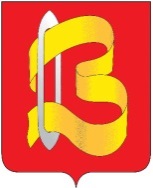 ПОСТАНОВЛЕНИЕАДМИНИСТРАЦИИ ГОРОДСКОГО ОКРУГА ВИЧУГА30 декабря 2022 г.                                                                                               № 1183О внесении изменений в постановление администрации городского округа Вичуга от 31.08.2017 №818 «Об утверждении муниципальной программы городского округа Вичуга  «Формирование комфортной городской среды»В соответствии с Федеральным законом от 06.10.2003 № 131-ФЗ «Об общих принципах организации местного самоуправления в Российской Федерации», руководствуясь Уставом городского округа Вичуга, ПОСТАНОВЛЯЮ:1. Внести изменения в постановление администрации городского округа Вичуга от 31.08.2017 № 818 «Об утверждении муниципальной программы городского округа Вичуга  «Формирование комфортной городской среды» изложив  приложение к вышеуказанному постановлению «Муниципальная программа городского округа Вичуга «Формирование комфортной городской среды»  в новой редакции согласно приложению к настоящему постановлению.2. Настоящее постановление вступает в силу с 01.01.2023 года и подлежит размещению на официальном сайте администрации городского округа Вичуга в информационно-телекоммуникационной сети "Интернет" и опубликованию в Вестнике органов местного самоуправления городского округа Вичуга.3. Контроль за исполнением настоящего постановления возложить на заместителя главы администрации по  строительству и архитектуре В.Н.Свешникова.Глава городского округа Вичуга                                                           П.Н. ПлоховПриложение к  постановлению  администрации городского округа Вичуга  от 30.12.2022 г. № 1183  Приложениек постановлению администрациигородского округа Вичуга от 31.08.2017 г. № 818Муниципальная программа городского округа Вичуга«Формирование комфортной городской среды» Паспорт муниципальной программыПримечание: * Объем финансирования программы подлежит уточнению по мере поступления средств заинтересованных лиц, средств территориальных общественных самоуправлений, иных внебюджетных средств и по мере принятия нормативных правовых актов о выделении (распределении) денежных средств.2. Анализ текущей ситуации в сфере реализации муниципальной программыНадлежащее состояние придомовых территорий является важным фактором при формировании благоприятной экологической и эстетической городской среды.В настоящее время состояние большинства дворовых территорий городского округа Вичуга не соответствует современным требованиям к местам проживания граждан, обусловленным нормами законодательства Российской Федерации.Значительная часть асфальтобетонного покрытия внутриквартальных проездов имеет высокую степень износа, так как срок службы дорожных покрытий истек ввиду длительной эксплуатации и отсутствия ремонта.На территории многих дворовых территорий отсутствует необходимый набор малых форм и обустроенных детских и спортивных площадок.      Отсутствуют специально обустроенные парковки для автомобилей, также не обустроены надлежащим образом площадки для сбора отходов.Не обустроенность парков и скверов, отсутствие детских и спортивно-игровых площадок и зон отдыха во дворах, нехватка парковочных мест - все это негативно влияет на качество жизни населения городского округа Вичуга.За счет средств городского бюджета выполнялись работы, направленные на благоустройство дворовых и общественных пространств. С 2017 года мероприятия по благоустройству городской среды выполнялись за счет средств федерального, областного и местного бюджетов.На начало 2017 года в городском округе Вичуга дворовые территории многоквартирных домов в основном имели всего 1-2 вида благоустройства, например асфальтовое покрытие территории, урны, скамейки и т.д., или не благоустроены совсем. Территории общего пользования нуждаются в проведении благоустройства.В настоящее время на территории городского округа Вичуга комплексно благоустроено  16,7 % от общего количества дворовых территорий.В то же время именно сфера благоустройства создает условия для здоровой комфортной, удобной жизни как для отдельного человека по месту проживания, так и для всех жителей города, района, микрорайона.Выполнение комплексного благоустройства территорий способно значительно улучшить экологическое состояние и внешний облик города, создать более комфортные микроклиматические, санитарно-гигиенические и эстетические условия во дворах многоквартирных домов и общественных местах. Назрела необходимость системного решения проблемы благоустройства и озеленения города.Благоустройство должно обеспечивать интересы всех категорий пользователей каждого участка жилой и общественной территории. Еще одно важное условие формирования жилой и общественной среды – ее адаптация к требованиям инвалидов и маломобильных групп населения.    Мероприятия по благоустройству территорий должны проводиться с учетом необходимости обеспечения физической, пространственной и информационной доступности зданий, сооружений, дворовых и общественных территорий для инвалидов и других маломобильных групп населения. При освещении улиц, площадей скверов, парков и других объектов благоустройства городского округа Вичуга необходимо внедрение энергосберегающих технологий. Для решения вопроса повышения уровня благоустройства городского округа Вичуга разработана муниципальная программа городского округа Вичуга «Формирование комфортной городской среды» (далее – программа). Показатели, характеризующие текущую ситуацию с 2015 по 2017 гг. в сфере формирования комфортной городской средыТаблица 1  3. Целевые индикаторы (показатели) программы, характеризующие мероприятия программы с расшифровкой значений  по годам реализации программыТаблица 2Примечание: *  Значение целевых индикаторов подлежит уточнению по мере поступления средств заинтересованных лиц и по мере принятия соответствующих нормативно-правовых актов. Ресурсное обеспечение программыУказание объёмов бюджетных ассигнований и (или) внебюджетного финансирования  на реализацию Программы в целом и её отдельных подпрограмм, в разбивке по годам реализации Программы и источникам финансирования.Таблица 3Примечание:* Объем финансирования программы подлежит уточнению по мере поступления средств заинтересованных лиц и по мере принятия нормативных правовых актов о выделении (распределении) денежных средств.** На благоустройство дворовых территорий в 2019 году субсидия из бюджета Ивановской области бюджету городского округа Вичуга не предоставлялась5. Цель, задачи и ожидаемые результаты реализации программыЦелью реализации программы является повышение качества и комфорта городской среды на территории городского округа Вичуга.Основные задачи программы, направленные на достижение вышеуказанных целей, заключаются в следующем:а) повышение уровня благоустройства дворовых территорий городского округа Вичуга;б) повышение уровня благоустройства общественных территорий городского округа Вичуга.В целях решения задач, направленных на достижение цели программы, в ее составе предусмотрены подпрограммы, сформированные с учетом группировки мероприятий, с помощью которых выполняются наиболее важные задачи.В результате реализации мероприятий программы ожидается снижение доли неблагоустроенных дворовых и территорий общего пользования.Успешное выполнение задач программы  позволит улучшить условия проживания и жизнедеятельности горожан и повысить привлекательность города.Проведение общественных обсуждений проектов муниципальных программ (срок обсуждения - не менее 30 календарных дней со дня опубликования таких проектов муниципальных программ), в том числе при внесении в них изменений.Учет предложений заинтересованных лиц о включении дворовой территории, общественной территории в муниципальную программу.Осуществления контроля за ходом выполнения муниципальной программы общественной комиссией, включая проведение оценки предложений заинтересованных лиц.Проведение голосования по отбору общественных территорий.Синхронизации реализации мероприятий в рамках муниципальной программы с реализуемыми в муниципальных образованиях мероприятиями в сфере обеспечения доступности городской среды для маломобильных групп населения, цифровизации городского хозяйства, а также мероприятиями в рамках национальных проектов "Демография", "Образование", "Экология", "Безопасные и качественные автомобильные дороги", "Культура", "Малое и среднее предпринимательство и поддержка индивидуальной предпринимательской инициативы" в соответствии с перечнем таких мероприятий и методическими рекомендациями по синхронизации мероприятий в рамках государственных и муниципальных программ, утверждаемыми Министерством строительства и жилищно-коммунального хозяйства Российской Федерации.Синхронизации выполнения работ в рамках муниципальной программы с реализуемыми в городском округе Вичуга федеральными, региональными и муниципальными программами (планами) строительства (реконструкции, ремонта) объектов недвижимого имущества, программами по ремонту и модернизации инженерных сетей и иных объектов, расположенных на соответствующей территории.Обеспечить реализацию мероприятий по созданию условий для привлечения добровольцев (волонтеров) к участию в реализации программы.Создавать условия для привлечения к выполнению работ по благоустройству дворовых территорий студенческих строительных отрядов.Реализация программы позволит достичь следующих результатов:- обеспечение повышения качества и комфорта городской среды городского округа Вичуга;- увеличение благоустроенных дворовых и общественных территорий на территории городского округа Вичуга.Необходимым условием реализации программы является проведение мероприятий по благоустройству дворовых и общественных территорий с учетом необходимости обеспечения физической, пространственной и информационной доступности зданий, сооружений и общественных территорий для инвалидов и других маломобильных групп населения.Мероприятия по благоустройству территорий должны проводиться с учетом необходимости обеспечения физической, пространственной и информационной доступности зданий, сооружений, дворовых и общественных территорий для инвалидов и других маломобильных групп населения.Для реализации мероприятий программы подготовлены следующие документы:- минимальный перечень работ по благоустройству дворовых территорий многоквартирных домов, с приложением визуализированного перечня образцов элементов благоустройства, предполагаемых к размещению на дворовой территории (приложение 3 к программе),- дополнительный перечень работ по благоустройству дворовых территорий многоквартирных домов,  (приложение 4 к программе),- ориентировочные (примерные) единичные расценки на элементы благоустройства дворовых территорий (приложение 5 к программе),- порядок разработки, обсуждения с заинтересованными лицами и утверждения дизайн - проектов благоустройства дворовой территории, включенных в программу на соответствующий год (приложение 6 к программе).На выполнение программы могут повлиять следующие внешние риски:- изменения федерального и регионального законодательства в сфере реализации муниципальной программы;- ухудшение общей экономической ситуации, которая оказывает влияние на развитие экономики в городском округе Вичуга.Для минимизации внешних рисков предусмотрены следующие мероприятия:- осуществление мониторинга изменения федерального и регионального законодательства с оценкой возможных последствий. Актуализация нормативных-правовых актов администрации городского округа Вичуга в сфере реализации муниципальной программы.- осуществление мониторинга экономической ситуации в городском округе Вичуга для последующей оценки возможных последствий при реализации муниципальной программы. Своевременная актуализация программы.- дополнительной мерой по снижению рисков является контроль при реализации каждого конкретного мероприятия. Меры по минимизации остальных возможных рисков, связанных со спецификой цели и задач программы, будут приниматься в ходе оперативного управления реализацией программы.В соглашение о предоставлении субсидии из бюджета Ивановской области на реализацию программ формирования современной городской среды включаются условия об обязательном установлении минимального 3-летнего гарантийного срока на результаты выполненных работ по благоустройству дворовых и общественных территорий, софинансируемых за счет средств субсидии из бюджета Ивановской области, а также условия о предельной дате заключения соглашений по результатам закупки товаров, работ и услуг дляобеспечения муниципальных нужд в целях реализации муниципальных программ не позднее 1 июля года предоставления субсидии - для заключения соглашений на выполнение работ по благоустройству общественных территорий, не позднее 1 мая года предоставления субсидии - для заключения соглашений на выполнение работ по благоустройству дворовых территорий, за исключением случаев обжалования действий (бездействия) заказчика и (или) комиссии по осуществлению закупок и (или) оператора электронной площадки при осуществлении закупки товаров, работ, услуг в порядке, установленном законодательством Российской Федерации, при которых срок заключения таких соглашений продлевается на срок указанного обжалования.Проведение  ежегодного голосования по отбору общественных территорий, подлежащих благоустройству в рамках реализации муниципальных программ (далее - голосование по отбору общественных территорий) в год, следующий за годом проведения такого голосования, в порядке, установленном правовым актом субъекта Российской Федерации:- с учетом завершения мероприятий по благоустройству общественных территорий, включенных в муниципальные программы - с учетом завершения мероприятий по благоустройству общественных территорий, включенных в муниципальные программы, отобранных по результатам голосования по отбору общественных территорий, проведенного в году, предшествующем году реализации указанных мероприятий.6. Система управления реализацией программыИсполнителем программы является Администрация городского округа Вичуга.Исполнитель программы:а) координирует деятельность по реализации подпрограмм, отдельных мероприятий программы;б) предоставляет по запросам сведения, необходимые для проведения мониторинга реализации программы, проверки отчетности реализации программы;в) осуществляет оценку эффективности реализации программы, а также реализации подпрограмм, входящих в программу, путем определения степени достижения целевых показателей программы и полноты использования средств;г) готовит в срок до 31 декабря  текущего года годовой отчет о реализации программы и представляет его в установленном порядке;д) осуществляет реализацию мероприятий программы, отдельных в рамках своих полномочий;е) разрабатывает, согласовывает и утверждает проект изменений в программу;ж) формирует предложения по внесению изменений в программу;з) подписывает акты выполненных работ в соответствии с заключенными контрактами и договорами.и) имеет право: - исключать из адресного перечня дворовых и общественных территорий, подлежащих благоустройству в рамках реализации муниципальной программы, территории, расположенные вблизи многоквартирных домов, физический износ основных конструктивных элементов (крыша, стены, фундамент) которых превышает 70 процентов, а также территории, которые планируются к изъятию для муниципальных или государственных нужд в соответствии с генеральным планом городского округа Вичуга  при условии одобрения решения об исключении указанных территорий из адресного перечня дворовых территорий и общественных территорий межведомственной комиссией в порядке, установленном такой комиссией; - исключать из адресного перечня дворовых территорий, подлежащих благоустройству в рамках реализации муниципальной программы, дворовые территории, собственники помещений многоквартирных домов которых приняли решение об отказе от благоустройства дворовой территории в рамках реализации соответствующей программы или не приняли решения о благоустройстве дворовой территории в сроки, установленные соответствующей программой. При этом исключение дворовой территории из перечня дворовых территорий, подлежащих благоустройству в рамках реализации муниципальной программы, возможно только при условии одобрения соответствующего решения муниципального образования межведомственной комиссией в порядке, установленном такой комиссией;й) предельная  дата заключения соглашений по результатам закупки товаров, работ и услуг для обеспечения муниципальных нужд в целях реализации муниципальной программы - 1 апреля года предоставления субсидии, за исключением:- случаев обжалования действий (бездействия) заказчика и (или) комиссии по осуществлению закупок и (или) оператора электронной площадки при осуществлении закупки товаров, работ, услуг в порядке, установленном законодательством Российской Федерации, при которых срок заключения таких соглашений продлевается на срок указанного обжалования;- случаев проведения повторного конкурса или новой закупки, если конкурс признан не состоявшимся по основаниям, предусмотренным законодательством Российской Федерации, при которых срок заключения таких соглашений продлевается на срок проведения конкурсных процедур;- случаев заключения таких соглашений в пределах экономии средств при расходовании субсидии в целях реализации муниципальных программ, в том числе мероприятий по цифровизации городского хозяйства, включенных в муниципальную программу, при которых срок заключения таких соглашений продлевается на срок до 15 декабря года предоставления субсидии.На реализацию программы могут повлиять внешние риски, а именно:а) при размещении муниципальных заказов согласно Федеральному закону от 5 апреля 2013 года № 44-ФЗ "О контрактной системе в сфере закупок товаров, работ, услуг для обеспечения государственных и муниципальных нужд" некоторые процедуры торгов могут не состояться в связи с отсутствием претендентов. Проведение повторных процедур приведет к изменению сроков исполнения программных мероприятий;б) несвоевременное выполнение работ подрядными организациями может привести к нарушению сроков выполнения программных мероприятий;в) заключение муниципальных контрактов и договоров с организациями, которые окажутся неспособными исполнить свои обязательства.Основными финансовыми рисками реализации программы является существенное ухудшение социально-экономической ситуации, и уменьшение доходной части бюджета города, что повлечет за собой отсутствие или недостаточное финансирование мероприятий программы, в результате чего показатели программы не будут достигнуты в полном объеме.Способами ограничения рисков являются:а) концентрация ресурсов на решении приоритетных задач;б) изучение и внедрение положительного опыта других муниципальных образований;в) повышение результативности реализации программы и эффективности использования бюджетных средств;г) своевременное внесение изменений в бюджет городского округа Вичуга и программу.7. Порядок аккумулирования и расходования средств заинтересованных лиц, направляемых на выполнение дополнительного перечня работ по благоустройству дворовых территорий городского округа ВичугаФинансовое обеспечение работ из минимального перечня осуществляется за счет бюджетных ассигнований городского бюджета, а также средств субсидии на поддержку муниципальных программ формирования комфортной городской среды.Дополнительный перечень работ по благоустройству дворовых территорий многоквартирных домов реализуется только при условии реализации работ, предусмотренных минимальным перечнем видов работ по благоустройству, и при условии финансового и (или) трудового участия собственников помещений в многоквартирных домах, собственников иных зданий и сооружений, расположенных в границах дворовой территории, подлежащей благоустройству (далее - заинтересованные лица). При выборе формы финансового участия заинтересованных лиц в реализации мероприятий по благоустройству дворовых территорий многоквартирных домов в рамках дополнительного перечня работ по благоустройству доля совокупного объема бюджетных ассигнований федерального бюджета, областного бюджета, местного бюджета в общем объеме финансирования соответствующих мероприятий не должна превышать 99%, а для заинтересованных лиц – 1%. При софинансировании собственниками помещений многоквартирного дома работ по благоустройству дворовых территорий в размере не менее 20 процентов стоимости выполнения таких работ. Такое условие распространяется на дворовые территории, включенные в соответствующую программу после вступления в силу постановления Правительства Российской Федерации от 9 февраля 2019 г. № 106 «О внесении изменений в приложение № 15 к государственной программе Российской Федерации «Обеспечение доступным и комфортным жильем и коммунальными услугами граждан Российской Федерации».Трудовое участие заинтересованных лиц может выражаться в выполнении заинтересованными лицами неоплачиваемых работ, не требующих специальной квалификации (уборка мелкого летучего мусора после производства работ, покраска бордюрного камня, озеленение территории (посадка саженцев деревьев, кустарников) и иные виды работ по усмотрению заинтересованных лиц). Количество заинтересованных лиц, принимающих трудовое участие, а также их периодичность в выполнении работ по благоустройству (не менее 1 раза за период проведения работ по благоустройству дворовой территории) устанавливается представителем (представителями) заинтересованных лиц, уполномоченных общим собранием собственников помещений многоквартирного дома.Аккумулирование средств, поступающих в рамках финансового участия заинтересованных лиц, организаций в выполнении минимального/дополнительного перечней работ по благоустройству дворовых территорий, осуществляется администрацией городского округа Вичуга как главным администратором доходов бюджета городского округа Вичуга на счете доходов, с разбивкой в разрезе объектов, заявки по которым прошли конкурсный отбор и будут выбраны для реализации программы. Средства, поступающие на счет, имеют статус безвозмездных поступлений и оформляются договорами пожертвования.Принятие средств на реализацию программы от населения городского округа Вичуга осуществляется главным администратором после проверки смет на выполнение работ и предоставления договоров пожертвования населения, юридических и физических лиц, индивидуальных предпринимателей.Расходование средств осуществляется в соответствии с заключенными муниципальными контрактами в рамках законодательства Российской Федерации о контрактной системе в сфере закупок товаров, работ, услуг для обеспечения государственных (муниципальных) нужд.8. Порядок аккумулирования и расходования средств,направляемых на благоустройство дворовыхтерриторий городского округа Вичугав рамках поддержки местных инициативФинансовое обеспечение благоустройства территорий городского округа Вичуга в рамках поддержки местных инициатив осуществляется за счет средств субсидии бюджетам муниципальных образований Ивановской области на организацию благоустройства территорий в рамках поддержки местных инициатив, бюджетных ассигнований городского бюджета, а также средств территориального общественного самоуправления и иных внебюджетных источников.Доля расходов областного бюджета в финансовом обеспечении расходного обязательства муниципального образования не должна превышать 75%. Финансирование оставшейся части осуществляется за счет средств городского бюджета, обязательного участия территориального общественного самоуправления в софинансировании реализации проекта благоустройства (не менее 3%), а также за счет иных, кроме территориального общественного самоуправления, внебюджетных источников (при наличии).Аккумулирование средств, поступающих от территориального общественного самоуправления и иных внебюджетных источников, осуществляется администрацией городского округа Вичуга как главным администратором доходов бюджета городского округа Вичуга на счете доходов, с разбивкой в разрезе объектов, заявки по которым прошли конкурсный отбор и будут выбраны для реализации программы. Средства, поступающие на счет, имеют статус безвозмездных поступлений и оформляются договорами пожертвования.Расходование средств осуществляется в соответствии с заключенными муниципальными контрактами в рамках законодательства Российской Федерации о контрактной системе в сфере закупок товаров, работ, услуг для обеспечения государственных (муниципальных) нужд.Приложение 1к муниципальной программегородского округа Вичуга«Формирование комфортнойгородской среды»Подпрограмма«Благоустройство дворовых территорийгородского округа Вичуга»1. Паспорт подпрограммыПримечание:* Объем финансирования программы подлежит уточнению по мере поступления средств заинтересованных лиц и по мере принятия нормативных правовых актов о выделении (распределении) денежных средств.** На благоустройство дворовых территорий в 2019 году субсидия из бюджета Ивановской области бюджету городского округа Вичуга не предоставлялась.2. Характеристика мероприятий подпрограммыПодпрограмма предусматривает реализацию следующих мероприятий:- Благоустройство дворовых территорий городского округа Вичуга;- Формирование адресного перечня дворовых территорий, нуждающихся в благоустройстве и подлежащих благоустройству в 2018 - 2025 гг. исходя из минимального перечня работ по благоустройству. Адресный перечень дворовых территорий, нуждающихся в благоустройстве и подлежащих благоустройству в 2018 - 2025 гг., указан в таблице N 3 к данной подпрограмме.К благоустройству дворовых территорий необходим последовательный комплексный подход, рассчитанный на среднесрочный период, который предполагает использование программно-целевых методов, обеспечивающих увязку реализации мероприятий по срокам, ресурсам и исполнителям.Основным методом решения проблемы должно стать благоустройство дворовых территорий, которое представляет собой совокупность мероприятий, направленных на создание и поддержание функционально, экологически и эстетически организованной городской среды, улучшение содержания и безопасности дворовых территорий и территорий кварталов.Планируется выполнить следующие виды работ:- ремонт дворовых проездов, парковок;- установка малых архитектурных форм.Реализация муниципальной программы позволит создать благоприятные условия среды обитания, повысить комфортность проживания населения города, увеличить площадь озеленения территорий, обеспечить более эффективную эксплуатацию жилых домов, улучшить условия для отдыха и занятий спортом, обеспечить физическую, пространственную и информационную доступность зданий, сооружений, дворовых территорий для инвалидов и других маломобильных групп населения.Мероприятия по благоустройству территорий должны проводиться с учетом необходимости обеспечения физической, пространственной и информационной доступности зданий, сооружений, дворовых и общественных территорий для инвалидов и других маломобильных групп населения.В целях поддержания в надлежащем состоянии вновь создаваемых объектов предусмотреть при наличии решения собственников помещений в многоквартирном доме, дворовая территория которого благоустраивается, принятие созданного в результате благоустройства имущества в состав общего имущества многоквартирного дома.Обеспечить проведение работ по формированию земельных участков, на которых расположены многоквартирные дома.Непосредственным результатом реализации данного основного мероприятия Подпрограммы станет утверждение адресного перечня всех дворовых территорий, нуждающихся в благоустройстве и подлежащих благоустройству в 2018 - 2024 годах исходя из минимального перечня работ по благоустройству.3. Целевые показатели (индикаторы), применяемые для оценкидостижения целей и решения задач подпрограммыТаблица 4Примечание:* Значение целевых индикаторов подлежит уточнению по мере поступления средств заинтересованных лиц и по мере принятия соответствующих нормативно-правовых актов.В случаях, невозможности выполнения технологического процесса некоторых видов работ за один сезон и наличия согласия собственников помещений, оформленного в форме протокола общего собрания, предусматривается возможность выполнения работ в несколько этапов.В подпрограмму подлежат включению дворовые территории исходя из решения общественной комиссии, утвержденной постановлением администрации городского округа Вичуга от 13.10.2017 N 940, а также из даты представления предложений заинтересованных лиц при условии их соответствия установленным требованиям, оформленным в соответствии с требованиями действующего законодательства, и в пределах лимитов бюджетных ассигнований, предусмотренных муниципальной программой.Дворовые территории, прошедшие отбор, включаются в муниципальную программу на 2018 - 2024 годы исходя из даты представления предложений заинтересованных лиц и технического состояния территорий.4. Ресурсное обеспечение подпрограммы в разбивке по мероприятиям подпрограммы, годам ее реализации в разрезе источников финансирования и исполнителейТаблица 5Примечание:* объем финансирования программы подлежит уточнению по мере поступления средств заинтересованных лиц и по мере принятия нормативных правовых актов о выделении (распределении) денежных средств.** на благоустройство дворовых территорий в 2019 году субсидия из бюджета Ивановской области бюджету городского округа Вичуга не предоставлялась.5. Адресный перечень дворовых территорий, нуждающихсяв благоустройстве (с учетом их физического состояния)и подлежащих благоустройству в период действия подпрограммыТаблица 6Приложение 2к муниципальной программегородского округа Вичуга«Формирование комфортнойгородской среды»Подпрограмма «Благоустройство общественных территорий городского округа Вичуга»Паспорт подпрограммыПримечание:* Объем финансирования программы подлежит уточнению по мере поступления средств заинтересованных лиц и по мере принятия нормативных правовых актов о выделении (распределении) денежных средств.2.Характеристика мероприятий подпрограммыПодпрограмма предусматривает реализацию следующих мероприятий:- Благоустройство общественных территорий городского округа Вичуга;- Формирование адресного перечня общественных территорий, нуждающихся в благоустройстве и подлежащих благоустройству в 2018 - 2024 годы. Для обеспечения благоустройства общественных территорий целесообразно проведение следующих мероприятий:-  озеленение;- оборудование малыми архитектурными формами, иными некапитальными объектами;- устройство пешеходных дорожек;- освещение территорий, в т. ч. декоративное;- обустройство площадок для отдыха, детских, спортивных площадок;- установка скамеек и урн, контейнеров для сбора мусора;- оформление цветников;- обеспечение физической, пространственной и информационной доступности  общественных территорий для инвалидов и других маломобильных групп населения;- содержание и поддержание в надлежащем техническом, физическом, эстетическом состоянии общественной территории площади Коновалова согласно «Концепции развития центра города Вичуга» (в отношении реновации Коноваловского пруда, Центрального парка, ул. Большая Пролетарская и 50 лет Октября - 1 этап: площадь Коновалова (часть улицы Большая Пролетарская), улица Н.П. Куликовой от площади Коновалова до Коноваловского пруда, Коноваловский пруд, Центральный парк);- увеличение значений показателей для расчета индекса качества городской среды в соответствии с распоряжением Правительства Российской Федерации от 23.03.2019 № 510-р.Мероприятия по благоустройству территорий должны проводиться с учетом необходимости обеспечения физической, пространственной и информационной доступности зданий, сооружений, дворовых и общественных территорий для инвалидов и других маломобильных групп населения.Выполнение всего комплекса работ, предусмотренных  муниципальной программой, создаст условия для благоустроенности и придания привлекательности объектам озеленения городского округа Вичуга.3. Целевые показатели (индикаторы), применяемые для оценкидостижения целей и решения задач подпрограммы Таблица 7 Примечание: * Значение целевых индикаторов подлежит уточнению по мере поступления средств заинтересованных лиц и по мере принятия соответствующих нормативно-правовых актов. 4. Ресурсное обеспечение подпрограммыТаблица 8Примечание: * Объем финансирования программы подлежит уточнению по мере поступления средств заинтересованных лиц и по мере принятия нормативных правовых актов о выделении (распределении) денежных средств. Адресный перечень общественных территорий, нуждающихся в благоустройстве(с учетом их физического состояния) и подлежащих благоустройству в период действия  подпрограммыТаблица 95.1. Адресный перечень объектов недвижимого имущества (включая объекты незавершенного строительства) и земельных участков, находящихся в собственности (пользовании) юридических лиц и индивидуальных предпринимателей, которые подлежат благоустройству не позднее последнего года реализации федерального проекта за счет средств указанных лиц в соответствии с требованиями Правил благоустройства территории городского округа ВичугаТаблица 105.2. Мероприятия по инвентаризации уровня благоустройства индивидуальных жилых домов и земельных участков, предоставленных для их размещения, с заключением по результатам инвентаризации соглашений с собственниками (пользователями) указанных домов (собственниками (пользователями) земельных участков) об их благоустройстве не позднее последнего года реализации федерального проекта в соответствии с требованиями  Правил благоустройства территории городского округа ВичугаТаблица 11Приложение 3к муниципальной программегородского округа Вичуга«Формирование комфортнойгородской среды»Минимальный перечень работпо благоустройству дворовых территорийТаблица 12Примечание:* Данные виды работ выполняются по согласованию с собственниками МКДПриложение 4к муниципальной программегородского округа Вичуга«Формирование комфортнойгородской среды»Дополнительный перечень работпо благоустройству дворовых территорийТаблица 13Приложение 5к муниципальной программегородского округа Вичуга«Формирование комфортнойгородской среды»Ориентировочные (примерные) единичные расценки на элементы благоустройства дворовых территорий*Таблица 14Примечание* Цены на элементы благоустройства дворовых территорий устанавливаются в соответствии с проектно-сметной документацией, в действующих на момент составления смет ценах.Приложение 6к муниципальной программегородского округа Вичуга«Формирование комфортнойгородской среды»ПОРЯДОКразработки, обсуждения с заинтересованными лицами и утверждения дизайн-проектов благоустройства дворовой территории, включаемых в муниципальную программу  формирования комфортной городской среды на территории городского округа Вичуга1. Настоящий порядок устанавливает процедуру разработки, обсуждения с заинтересованными лицами и утверждения дизайн - проектов благоустройства дворовой территории, включаемых в муниципальную программу  формирования комфортной городской среды на территории городского округа Вичуга (далее  - Порядок).2. Для целей Порядка  применяются следующие понятия:2.1. дворовая территория - совокупность территории, прилегающих к многоквартирному дому, с расположенными на них объектами, предназначенными для обслуживания и эксплуатации таких домов, и элементами благоустройства этих территорий, в том числе парковками (парковочными местами), тротуарами и автомобильными дорогами, включая автомобильные дороги, образующие проезды к территориям, прилегающим к многоквартирным домам;2.2. заинтересованные лица - собственники помещений в многоквартирных домах, собственники иных зданий и сооружений, расположенных в границах дворовой территории, подлежащей благоустройству.3. Разработка дизайн - проекта обеспечивается Отделом архитектуры и градостроительства городского округа Вичуга, проектной организацией, имеющей соответствующие лицензии на данный вид деятельности (далее - уполномоченные органы).4. Дизайн-проект разрабатывается в отношении дворовых территорий, прошедших  отбор,  исходя из даты представления предложений заинтересованных лиц в пределах выделенных лимитов бюджетных ассигнований. В случае совместной заявки заинтересованных лиц, проживающих в многоквартирных домах, имеющих общую дворовую территорию, дизайн - проект разрабатывается на общую дворовую территорию.5. В дизайн - проект включается текстовое и визуальное описание проекта благоустройства, в том числе концепция проекта и перечень (в том числе визуализированный) элементов благоустройства, предполагаемых к размещению на соответствующей территории.Содержание дизайн-проекта зависит от вида и состава планируемых работ. Дизайн-проект  может быть подготовлен в  виде проектно-сметной документации или  в упрощенном виде - изображение дворовой территории на топографической съемке в масштабе с отображением текстового и визуального описания проекта  благоустройства дворовой территории и техническому оснащению площадок исходя из минимального и дополнительного перечней работ, с описанием работ и мероприятий, предлагаемых к выполнению, со сметным расчетом  стоимости работ исходя из единичных расценок.  6. Разработка дизайн - проекта включает следующие стадии:6.1. осмотр дворовой территории, предлагаемой к благоустройству, совместно с представителем заинтересованных лиц;6.2. разработка дизайн - проекта;6.3. согласование дизайн - проекта благоустройства дворовой территории  с представителем заинтересованных лиц;6.4. утверждение дизайн - проекта общественной муниципальной комиссией.7. Дизайн - проект утверждается общественной муниципальной комиссией, уполномоченной на утверждение проектов благоустройства дворовых территорий.Приложение 7к муниципальной программегородского округа Вичуга«Формирование комфортнойгородской среды»Подпрограмма «Благоустройство дворовых территорий городского округа Вичугав рамках поддержки местных инициатив»1. Паспорт подпрограммыПримечание:*Объем финансирования подпрограммы подлежит уточнению после распределения Правительством Ивановской области субсидий из областного бюджета бюджетам муниципальных образований Ивановской области на организацию благоустройства территорий в рамках поддержки местных инициатив, по мере поступления средств территориального общественного самоуправления и иных внебюджетных источников, по мере принятия нормативных правовых актов о выделении (распределении) денежных средств.2. Характеристика мероприятий подпрограммыВ соответствии с пунктом 25 статьи 16 Федерального закона от 06 октября 2003 года № 131-ФЗ "Об общих принципах организации местного самоуправления в Российской Федерации" к вопросам местного значения городского округа отнесена организация благоустройства территории городского округа.Учитывая, что уровень благоустройства и озеленения населенных пунктов относится к основным критериям качества и комфортности условий проживания населения, решение вышеуказанного вопроса местного значения способствует также решению одной из задач городского округа Вичуга  в части создания комфортной среды проживания населения.В целях создания благоприятных условий проживания для жителей администрация городского округа Вичуга в своей деятельности стремится к созданию современного облика городского округа посредством повышения уровня ее благоустройства и озеленения, а также санитарного содержания. Для достижения поставленной цели была принята подпрограмма "Благоустройство дворовых территорий  городского округа Вичуга в рамках поддержки местных инициатив ".За период реализации данной подпрограммы благодаря финансовым вложениям в указанную отрасль будет обеспечен комплекс мер по ремонту и содержанию в надлежащем состоянии существующих объектов благоустройства и озеленения, а также увеличению их количества.Планируется  ремонт дворовых проездов, асфальтирование, установка скамеек, установка урн, проведение посадки деревьев и кустарников, устройство клумб с цветами, проведение работ по санитарной и формовочной обрезке зеленых насаждений, сносу аварийных деревьев, а так же устройство спортивных площадок для детей и взрослых.Для привлечения населения к проведению работ по благоустройству и санитарной очистке территории поселения ежегодно организовываются общегородские субботники.Вышеуказанные мероприятия позволили содержать территорию городского округа Вичуга в надлежащем санитарном состоянии, однако проблема полностью не решена, так как вопрос организации благоустройства, озеленения и санитарной очистки поселения нуждается в постоянном контроле.В связи с тем, что внешний облик городского округа Вичуга  непосредственно связан с уровнем его благоустройства, необходимо обустройство новых, а также ремонт и содержание существующих объектов благоустройства. Для улучшения облика и украшения городского округа Вичуга ежегодно требуется выполнение работ по ремонту дворовых проездов, посадке и уходу за цветниками, а также деревьями и кустарниками. Кроме того необходим постоянный уход за существующими зелеными насаждениями и снос представляющих опасность аварийных деревьев. Также важным мероприятием для повышения уровня благоустройства является установка и ремонт малых архитектурных форм, таких как скамейки и урны, детские и спортивные площадки.По результатам анализа состояния сферы благоустройства дворовых территорий в городском округе Вичуга учитывая важность указанных направлений деятельности для развития и комфортности проживания в нем, принимая во внимание необходимость организации вышеперечисленных мероприятий в постоянном режиме, можно сделать вывод о том, что, существует необходимость в разработке данной подпрограммы для комплексной реализации основных мероприятий по благоустройству дворовых территорий городского округа и эффективного использования бюджетных средств. Перечень видов работ подпрограммы:1. Ремонт дворовых территорий (в том числе дворовых проездов, парковок).2. Мероприятия по установке малых архитектурных форм.3. Выкос травы, выпиловка деревьев.4. Уборка территорий от мусора, проведение субботников благоустройства территории.5. Мероприятия по установке (ремонту) спортивных и других площадок.Данный перечень обусловлен необходимостью достижения поставленных целей и решения задач подпрограммы.     3. Цели и задачи реализации подпрограммыЦелью подпрограммы «Благоустройство дворовых территории городского округа Вичуга в рамках поддержки местных инициатив» является повышение уровня комфортности проживания жителей на территории городского округа Вичуга путем улучшения внешнего эстетического облика и санитарного состояния территории:1. Формирование среды, благоприятной для проживания.2. Восстановление и повышение транспортно-эксплуатационного состояния дворовых территорий, внутриквартальных проездов.3. Формирование во дворе культурно-досуговой и воспитательной среды для детей, молодежи и взрослых.Для достижения поставленных целей определена задача подпрограммы – приведение в надлежащее состояние существующих и обустройство новых объектов благоустройства и озеленения, обеспечение ухода за ними, а также содержание территорий общего пользования, не переданных в аренду или собственность.4. Целевые показатели (индикаторы), применяемые для оценкидостижения целей и решения задач подпрограммы Таблица 15 Примечание: * значение целевых индикаторов подлежит уточнению по мере поступления средств заинтересованных лиц и по мере принятия соответствующих нормативно-правовых актов.5. Механизм реализации подпрограммыМеханизм реализации подпрограммы регулируется правовыми актами администрации городского округа Вичуга в сфере разработки; реализации; оценки эффективности и контроля за реализацией подпрограммы и направлен на эффективное планирование хода исполнения основных мероприятий; обеспечение контроля исполнения планируемых мероприятий; проведение мониторинга состояния работ по их выполнению. Механизм реализации подпрограммы основывается на четком разграничении полномочий и ответственности всех участников подпрограммы.Реализация мероприятий осуществляется посредством:1) постоянного мониторинга исполнения плана реализации мероприятий подпрограммы;2) анализа показателей (индикаторов) характеризующих, как промежуточные, так и конечные результаты реализации подпрограммы;3) внесения своевременных корректировок в подпрограмму.В ходе реализации подпрограммы администрация городского округа Вичуга:а) осуществляет координацию действий участников подпрограммы по исполнению программных мероприятий;б) подготавливает необходимые правовые акты и документы для обеспечения исполнения программных мероприятий;в) координирует деятельность предприятий, обеспечивающих благоустройство городского округа и предприятий, имеющих на балансе или в аренде инженерные сети, что позволит исключить случаи раскопки инженерных сетей на вновь отремонтированных объектах благоустройства и восстановление благоустройства после проведения земляных работ.6. Ресурсное обеспечение подпрограммы Таблица 16 Примечание:*Объем финансирования подпрограммы подлежит уточнению после распределения Правительством Ивановской области субсидий из областного бюджета бюджетам муниципальных образований Ивановской области на организацию благоустройства территорий в рамках поддержки местных инициатив, по мере поступления средств территориального общественного самоуправления и иных внебюджетных источников, по мере принятия нормативных правовых актов о выделении (распределении) денежных средств.Территории городского округа Вичуга обустраиваются за счет средств, полученных в рамках конкурсного отбора муниципальных образований Ивановской области для предоставления субсидий бюджетам муниципальных образований Ивановской области на организацию благоустройства территорий в рамках поддержки местных инициатив, участниками которого являются территориальные общественные самоуправления, в соответствии с Постановлением Правительства Ивановской области от 01.09.2017 № 337-п «Об утверждении государственной программы Ивановской области «Формирование современной городской среды».Для участия в конкурсе территориальными общественными самоуправлениями формируется предусмотренный законодательством пакет документов и передается на рассмотрение комиссии по проведению конкурсного отбора участников подпрограммы «Благоустройство дворовых территорий городского округа Вичуга».Положение о комиссии (приложение 1 к настоящей подпрограмме) и состав комиссии (приложение 2 к настоящей подпрограмме) утверждается постановлением администрации городского округа Вичуга.Приложение 1к муниципальной подпрограммегородского округа Вичуга «Благоустройство дворовых территорий городского округа Вичуга в рамках  поддержки местных инициатив» Положение о комиссии по проведению конкурсного отбора участников подпрограммы «Благоустройство дворовых территорий городского округа Вичуга в рамках поддержки местных инициатив»1. Комиссия по проведению конкурсного отбора участников подпрограммы «Благоустройство дворовых территорий городского округа Вичуга в рамках поддержки местных инициатив» (далее – Комиссия) является коллегиальным совещательным органом, созданным при администрации городского округа Вичуга в целях обеспечения и определения участников подпрограммы «Благоустройство дворовых территорий городского округа Вичуга в рамках поддержки местных инициатив».2. Комиссия в своей деятельности руководствуется Конституцией Российской Федерации, федеральными конституционными законами, федеральными законами, указами и распоряжениями Президента Российской Федерации, постановлениями и распоряжениями Правительства Российской Федерации, нормативными правовыми актами Ивановской областной, постановлениями и распоряжениями администрации городского округа Вичуга, в том числе настоящим Положением.3. Задачами Комиссии является конкурсный отбор участников для подпрограммы «Благоустройство дворовых территорий городского округа Вичуга в рамках поддержки местных инициатив».Перечень участников подпрограммы «Благоустройство дворовых территорий городского округа Вичуга  в рамках поддержки местных инициатив» утверждается постановлением администрации городского округа Вичуга.Комиссия для осуществления возложенных на нее задач:1) Проводит оценку проектов благоустройства территориального общественного самоуправления по критериям, установленным для конкурсного отбора подпрограммы «Благоустройство дворовых территорий городского округа Вичуга в рамках поддержки местных инициатив».2) На основании проведенной оценки определяется перечень территорий, подлежащих благоустройству.4.    Комиссия имеет право:1) Заслушивать на своих заседаниях информацию    представителей         инициативной группы по созданию территориального общественного самоуправления на территории городского округа Вичуга о ходе подготовки и проведении комплекса работ по подготовке и проведению благоустройства дворовых территорий  года на территории города Вичуга.2) Запрашивать у представителей инициативной группы по созданию территориального общественного самоуправления на территории городского округа Вичуга материалы по вопросам подготовки и проведении комплекса работ по благоустройству дворовых территорий  на территории городского округа Вичуга. 5.  Состав и порядок проведения заседания Комиссии.Комиссия состоит из: - председатель Комиссии; - ответственный секретарь Комиссии;- члены Комиссии.В состав Комиссии включаются представители администрации городского округа Вичуга и городской Думы городского округа Вичуга. 5.1. Председатель Комиссии:- руководит организацией деятельности Комиссии;- вносит предложения в повестку дня заседания Комиссии;- утверждает повестку дня заседания Комиссии и назначает дату проведения заседаний Комиссии;- знакомится с материалами по вопросам, рассматриваемым на заседании Комиссии;- председательствует на заседаниях Комиссии.5.2. Ответственный секретарь Комиссии:- осуществляет контроль за исполнением решений, принятых Комиссией;- организует сбор и подготовку материалов для рассмотрения на заседаниях Комиссии;- формирует проект повестки дня заседания Комиссии;- уведомляет членов Комиссии и приглашенных на заседания Комиссии лиц о времени и месте проведения заседаний Комиссии;- знакомит членов Комиссии и приглашенных на заседания Комиссии лиц с материалами, подготовленными к заседанию Комиссии;- ведет и оформляет протоколы заседаний Комиссии.5.3. Члены Комиссии:- вносят предложения о созыве заседаний Комиссии, а также в проект повестки дня заседания Комиссии;- знакомятся с материалами, подготовленными к заседанию Комиссии;- вносят предложения по рассматриваемым на заседании Комиссии вопросам;- участвуют в голосовании по рассматриваемым на заседании Комиссии вопросам;- в случае несогласия с принятым Комиссией решением вправе письменно изложить свое особое мнение, которое подлежит приобщению к протоколу заседания Комиссии;- обязаны соблюдать конфиденциальность информации в соответствии с законодательством Российской Федерации и Ивановской области в отношении информации ограниченного доступа, ставшей им известной в связи с участием в деятельности Комиссии.5.4. Заседания Комиссии проводятся по мере необходимости.Заседания Комиссии считаются правомочными в случае присутствия на них более половины ее членов.5.5. Решения Комиссии принимаются простым большинством голосов присутствующих на заседании членов Комиссии путем открытого голосования.5.6. Решения    Комиссии   оформляются    протоколами    заседаний, которые подписываются всеми членами Комиссии.5.7. По  вопросам, требующим  решения  администрации городского округа Вичуга, Комиссия вносит в установленном порядке соответствующие предложения.Приложение 2к муниципальной подпрограммегородского округа Вичуга «Благоустройство дворовых территорий городского округа Вичуга в рамках  поддержки местных инициатив» Состав комиссии по проведению конкурсного отбора участников подпрограммы «Благоустройство дворовых территорий городского округа Вичуга в рамках поддержки местных инициатив»Домашников Д.Н. – председатель Комиссии, первый заместитель главы администрации городского округа Вичуга;Коныгина А.В. – ответственный секретарь Комиссии, начальник отдела муниципального контроля администрации городского округа Вичуга                                                     Члены Комиссии:Свешников В.Н. – заместитель главы администрации по строительству и архитектуре;Каменкова И.Б. – начальник финансового отдела администрации городского округа Вичуга;Депутат городской Думы городского округа Вичуга – по согласованию.1.Наименование программы«Формирование комфортной городской среды»2.Срок реализации программы2018 – 2025 гг. 3.Перечень подпрограмм1.Благоустройство дворовых территорий городского округа Вичуга (приложение 1 к программе) 2.Благоустройство общественных территорий городского округа Вичуга  (приложение 2 к программе) 3.Благоустройство дворовых территорий городского округа Вичуга в рамках поддержки местных инициатив (приложение 7 к программе) 4.Администратор программыОтдел жилищно-коммунального хозяйства администрации городского округа Вичуга 5.Исполнители программыАдминистрация городского округа ВичугаОтдел культуры администрации городского округа ВичугаКомитет по управлению имуществом городского округа Вичуга6.Цель  программыПовышение уровня качества и комфорта городской среды на территории городского округа Вичуга.7.Целевые индикаторы (показатели) программыДоля благоустроенных дворовых территорий от общего количества дворовых территорий.Доля благоустроенных общественных территорий от   общего количества таких территорий.Разработка проектной документации по реализации проектов благоустройства  города.Реализация проектов благоустройства города.Реализация мероприятий, направленных на содержание и поддержание в надлежащем техническом, физическом, эстетическом состоянии общественной территории площади Коновалова  согласно «Концепции развития центра города Вичуга»   (в отношении реновации Коноваловского пруда, Центрального парка, ул. Большая Пролетарская и 50 лет Октября - 1 этап: площадь Коновалова (часть улицы Большая Пролетарская), улица Н.П. Куликовой от площади Коновалова до Коноваловского пруда, Коноваловский пруд, Центральный парк) их отдельных элементов в соответствии с эксплуатационными требованиями в первый год после реализации проектов создания комфортной городской среды в малых городах и исторических поселениях, являющихся победителями Всероссийского конкурса.Увеличение значений показателей для расчета индекса качества городской среды в соответствии с распоряжением Правительства Российской Федерации от 23.03.2019 № 510-р.Количество благоустроенных дворовых территорий городского округа Вичуга в рамках поддержки местных инициатив.8. Объемы ресурсного обеспечения программы*2018 год – 12 675 759,82 руб.; 2019 год – 3 601 894,80 руб.; 2020 год – 118 131 975,14  руб.; 2021 год –  36 946 152,96руб.; 2022 год – 11 660 701,07 руб. 2023 год – 101 195 283,34 руб.;2024 год – 0,00 руб. 2025 год – 0,00 руб. - федеральный бюджет:2018 год –11 199 033,80 руб.; 2019 год –  3 564 000,06 руб.; 2020 год –   112 199 404,95 руб.; 2021 год – 33 181 522,54 руб.; 2022 год –1 164 079,71 руб. 2023 год – 85 000 000,00 руб.;2024 год – 0,00 руб. 2025 год – 0,00 руб. - областной бюджет:2018 год –842 938,02 руб.; 2019 год – 36 000,00 руб.; 2020 год –  4 117 465,87 руб.; 2021 год – 2 894 034,24руб.; 2022 год – 8 712 420,75  руб.;2023 год – 9 806 307,82 руб.;2024 год – 0,00 руб.  2025 год – 0,00 руб. - бюджет городского округа Вичуга:2018 год – 633 788,00 руб.; 2019 год – 1 894,74 руб.; 2020 год –  1 486 441,90 руб.;2021 год –700 005,01руб.; 2022 год – 1 419 998,37  руб. 2023 год – 5 779 336,26 руб.;2024 год – 0,00 руб. 2025 год – 0,00 руб. - внебюджетные средства:2018 год –0,00 руб.; 2019 год – 0,00 руб.; 2020 год – 328 662,42 руб.; 2021 год – 170 591,17 руб.; 2022 год – 364 202,24  руб.;2023 год – 609 639,26 руб.;2024 год – 0,00 руб.2025 год – 0,00 руб. 9.Ожидаемые результаты реализации программыК 2025 году:- обеспечение повышения качества и комфорта городской среды городского округа Вичуга;-увеличение благоустроенных дворовых и общественных территорий на территории городского округа Вичуга.№п/пНаименование показателяЕд. изм.2015201620171Количество благоустроенных дворовых территорий Ед.202242Доля благоустроенных дворовых территорий от общего количества дворовых территорийПроценты6,47,01,13Охват населения благоустроенными дворовыми территориями (доля населения, проживающего в жилом фонде с благоустроенными дворовыми территориями от общей численности населения муниципального образования)Проценты7,017,312,34Количество площадок, специально оборудованных для отдыха, общения и проведения досуга разными группами населения (спортивные площадки, детские площадки и другие)Ед.7878785Количество общественных территорий (парки, скверы и т.д.)Ед.1212126Доля благоустроенных общественных территорий (парки, скверы, набережные и т.д.) от общего количества таких территорийПроценты005%7Доля общественных территорий (парки, скверы и т.д.) от общего количества таких территорий, нуждающихся в благоустройствеПроценты10010091,7№ п/пНаименование показателя (индикатора)Ед. изм.Значение целевых показателей (индикаторов)*Значение целевых показателей (индикаторов)*Значение целевых показателей (индикаторов)*Значение целевых показателей (индикаторов)*Значение целевых показателей (индикаторов)*Значение целевых показателей (индикаторов)*Значение целевых показателей (индикаторов)*Значение целевых показателей (индикаторов)*Значение целевых показателей (индикаторов)*№ п/пНаименование показателя (индикатора)Ед. изм.2017 201820192020202120222023202420251Доля благоустроенных дворовых территорий от общего количества дворовых территорий%13,316,716,716,716,716,716,716,716,72Доля благоустроенных общественных территорий от общего количества таких территорий%12,52537,54050587575753Разработка проектной документации по реализации проектов благоустройства  города.ед.---1--1--4Реализация проектов благоустройства города.ед.---1-----5Реализация мероприятий, направленных на содержание и поддержание в надлежащем техническом, физическом, эстетическом состоянии общественной территории площади Коновалова  согласно «Концепции развития центра города Вичуга»   (в отношении реновации Коноваловского пруда, Центрального парка, ул. Большая Пролетарская и 50 лет Октября - 1 этап: площадь Коновалова (часть улицы Большая Пролетарская), улица Н.П. Куликовой от площади Коновалова до Коноваловского пруда, Коноваловский пруд, Центральный парк) их отдельных элементов в соответствии с эксплуатационными требованиями в первый год после реализации проектов создания комфортной городской среды в малых городах и исторических поселениях, являющихся победителями Всероссийского конкурсаед.-----1---6Увеличение значений показателей для расчета индекса качества городской среды в соответствии с распоряжением Правительства Российской Федерации от 23.03.2019№ 510-ред.-----2---7Количество благоустроенных дворовых территорий городского округа Вичуга в рамках поддержки местных инициативед.---65711--8Реализованы проектыпобедителейВсероссийскогоконкурса лучшихпроектов созданиякомфортной городскойсреды в малых городахи историческихпоселениях, не менееед. нарастающимитогомед.------1--№ п/пНаименование подпрограммы/источник ресурсного обеспечения*2018 год2019 год2020 год2021 год2022 год2023 год2024 год2025 годвсего12 675 759,823 601 894,80118 131 975,1436 946 152,9611 660 701,07101 195 283,340,000,00бюджетные ассигнования12 675 759,823 601 894,80118 131 975,1436 946 152,9611 660 701,07101 195 283,340,000,00-федеральный бюджет11 199  033,803 564 000,06112 199 404,9533 181 522,541 164 079,7185 000 000,000,000,00- областнойбюджет842 938,0236 000,004 117 465,872 894 034,248 712 420,759 806 307,820,000,00-бюджет городского округа Вичуга633 788,001 894,741 486 441,90700 005,011 419 998,375 779 336,260,000,00-внебюджетные средства0,000,00328 662,42170 591,17364 202,24609 639,260,000,001.Подпрограмма «Благоустройство дворовых территорий городского округа Вичуга» **1 201 771,000,000,000,000,000,000,000,00бюджетные ассигнования1 201 771,000,000,000,000,000,000,000,00-федеральный бюджет1 061 764,680,000,000,000,000,000,000,00-областной бюджет79 917,770,000,000,000,000,000,000,00-бюджет городского округа Вичуга60 088,550,000,000,000,000,000,000,002.Подпрограмма "Благоустройство общественных территорий городского округа Вичуга"11 473 988,823 601 894,80112 648 096,1433 534 329,804 229 088,5389 002 500,000,000,00бюджетные ассигнования11 473 988,823 601 894,80112 648 096,1433 534 329,804 229 088,5389 002 500,000,000,00-федеральный бюджет10 137 269,123 564 000,06112 199 404,9533 181 522,541 164 079,7185 000 000,000,000,00- областной бюджет763 020,2536 000,00426 256,62335 166,893 011 758,380,000,000,00- бюджет городского округа Вичуга573 699,451 894,7422 434,5717 640,3753 250,444 002 500,000,000,003.Подпрограмма «Благоустройство дворовых территорий городского округа Вичуга в рамках поддержки местных инициатив»0,000,005 483 879,003 411 823,167 431 612,5412 192 783,340,000,00бюджетные ассигнования0,000,005 483 879,003 411 823,167 431 612,5412 192 783,340,000,00-федеральный бюджет0,000,000,000,000,000,000,000,00-областной бюджет0,000,003 691 209,252 558 867,355 700 662,379 806 307,820,000,00-бюджет городского округа Вичуга0,000,001 464 007,33682 364,641 366 747,931 776 836,260,000,00-внебюджетные средства0,000,00328 662,42170 591,17364 202,24609 639,260,000,001.Наименование подпрограммы«Благоустройство дворовых территорий городского округа Вичуга»2.Срок реализации подпрограммы2018 - 2025 гг.3.Исполнитель подпрограммыАдминистрация городского округа Вичуга4.Задачи подпрограммыПовышение уровня благоустройства дворовых территорий городского округа Вичуга5.Объемы ресурсного обеспечения*:Общий объем бюджетных ассигнований на реализацию подпрограммы:2018 год - 1201771,00 руб.;2019 год ** - 0 руб.;2020 год - 0 руб.;2021 год - 0 руб.;2022 год - 0 руб.;2023 год - 0 руб.;2024 год - 0 руб.;2025 год - 0 руб.;- федеральный бюджет:2018 год - 1061764,68 руб.;2019 год - 0 руб.;2020 год - 0 руб.;2021 год - 0 руб.;2022 год - 0 руб.;2023 год - 0 руб.;2024 год - 0 руб.;2025 год - 0 руб.;- областной бюджет:2018 год - 79917,77 руб.;2019 год ** - 0 руб.;2020 год - 0 руб.;2021 год - 0 руб.;2022 год - 0 руб.;2023 год - 0 руб.;2024 год - 0 руб.;2025 год - 0 руб.;- бюджет городского округа Вичуга:2018 год - 60088,55 руб.;2019 год - 0 руб.;2020 год - 0 руб.;2021 год - 0 руб.;2022 год - 0 руб.;2023 год - 0 руб.;2024 год - 0 руб.;2025 год - 0 руб.6.Ожидаемые результаты реализации подпрограммыУвеличение доли благоустроенных дворовых территорий от общего количества дворовых территорийN п/пНаименование показателя (индикатора)Ед. изм.Значение целевых показателей (индикаторов)*Значение целевых показателей (индикаторов)*Значение целевых показателей (индикаторов)*Значение целевых показателей (индикаторов)*Значение целевых показателей (индикаторов)*Значение целевых показателей (индикаторов)*Значение целевых показателей (индикаторов)*Значение целевых показателей (индикаторов)*Значение целевых показателей (индикаторов)*N п/пНаименование показателя (индикатора)Ед. изм.2017201820192020202120222023202420251Доля благоустроенных дворовых территорий от общего количества дворовых территорий%13,316,716,716,716,716,716,716,716,7N п/пНаименование мероприятия/источник ресурсного обеспеченияИсполнительОбъем бюджетных ассигнований на выполнение мероприятия (руб.) *Объем бюджетных ассигнований на выполнение мероприятия (руб.) *Объем бюджетных ассигнований на выполнение мероприятия (руб.) *Объем бюджетных ассигнований на выполнение мероприятия (руб.) *Объем бюджетных ассигнований на выполнение мероприятия (руб.) *Объем бюджетных ассигнований на выполнение мероприятия (руб.) *Объем бюджетных ассигнований на выполнение мероприятия (руб.) *Объем бюджетных ассигнований на выполнение мероприятия (руб.) *N п/пНаименование мероприятия/источник ресурсного обеспеченияИсполнитель2018 2019 ** 2020 20212022202320242025Подпрограмма всего:Подпрограмма всего:Подпрограмма всего:1201771,00 0,000,000,000,000,000,000,00- федеральный бюджет- федеральный бюджет- федеральный бюджет1061764,680,000,000,000,000,000,000,00- областной бюджет- областной бюджет- областной бюджет79917,770,000,000,000,000,000,000,00- бюджет городского округа Вичуга- бюджет городского округа Вичуга- бюджет городского округа Вичуга60088,550,000,000,000,000,000,000,001.Основное мероприятие "Благоустройство дворовых территорий городского округа Вичуга"Администрация городского округа Вичуга1201771,000,000,000,000,000,000,00- федеральный бюджет- федеральный бюджет- федеральный бюджет1061764,680,000,000,000,000,000,000,00- областной бюджет- областной бюджет- областной бюджет79917,770,000,000,000,000,000,000,00- бюджет городского округа Вичуга- бюджет городского округа Вичуга- бюджет городского округа Вичуга60088,550,000,000,000,000,000,000,001.1.Направление расходов "Субсидии на поддержку государственных программ субъектов Российской Федерации и муниципальных программ формирования современной городской среды"Администрация городского округа Вичуга1201771,000,000,000,000,000,000,00- федеральный бюджет- федеральный бюджет- федеральный бюджет1061764,680,000,000,000,000,000,000,00- областной бюджет- областной бюджет- областной бюджет79917,770,000,000,000,000,000,000,00- бюджет городского округа Вичуга- бюджет городского округа Вичуга- бюджет городского округа Вичуга60088,550,000,000,000,000,000,000,00№ п/пАдрес1ул. Ленинская, д. 252ул. Больничный поселок, д. 53ул. Абрамовой, д. 124ул. Больничный поселок, д. 15ул. Больничный поселок, д. 36ул. Ленинградская, д. 647ул. Покровского, д. 208ул. Покровского, д. 229ул. Покровского, д. 22А10ул. Филиппенковская, д. 411ул. Филиппенковская, д. 612ул. Володарского, д. 10213ул. Советская, д. 414ул. Советская, д. 4315ул. Ленинградская, д. 5216ул. Володарского, д. 20А17ул. Центральная, д. 118ул. Богдана Хмельницкого, д. 66/819ул. Покровского, д. 1620ул. Ленинградская, д. 3621ул. Кинешемская, д. 4022ул. 50 лет Октября, д. 1223ул. 50 лет Октября, д. 3324ул. Маевка, д. 1225ул. Кинешемская, д. 4326ул. Богдана Хмельницкого, д. 5027ул. Больничная, д. 328пер. Пятницкий, д. 429ул. Ленинградская, д. 19В30ул. Ленинградская, д. 19Б31ул. Больничная, д. 31.Наименование подпрограммы«Благоустройство общественных территорий городского округа Вичуга»2.Срок реализации2018 – 2025 гг.3.Исполнитель мероприятийАдминистрация городского округа ВичугаОтдел культуры администрации городского округа ВичугаКомитет по управлению имуществом городского округа Вичуга4.Задачи подпрограммыПовышение уровня благоустройства общественных территорий городского округа Вичуга5.Объемы ресурсного обеспечения*Общий объем бюджетных ассигнований на реализацию подпрограммы:  2018 год – 11 473 988,82 руб.; 2019 год – 3 601 894,80 руб.; 2020 год – 112 648 096,14  руб.; 2021 год – 33 534 329,80руб.; 2022 год – 4 229 088,53 руб.; 2023 год – 89 002 500,00 руб.; 2024 год – 0 руб.; 2025 год – 0 руб. В том числе:- федеральный бюджет:2018 год – 10137269,12 руб.; 2019 год – 3 564 000,06 руб.; 2020 год – 112 199 404,95 руб.; 2021 год – 33 181 522,54руб.; 2022 год – 1 164 079,71 руб.; 2023 год – 85 000 000 руб.; 2024 год – 0 руб.;2025 год – 0 руб. -  областной бюджет:2018 год – 763020,25 руб.; 2019 год – 36 000,00 руб.; 2020 год –  426 256,62 руб.; 2021 год – 335 166,89руб.; 2022 год – 3 011 758,38 руб. 2023 год – 0 руб.; 2024 год – 0 руб.; 2025 год – 0 руб.- бюджет городского округа  Вичуга:2018 год –  573699,45руб.; 2019 год –  1 894,74 руб.; 2020 год –  22 434,57руб.; 2021 год – 17 640,37руб.; 2022 год – 53 250,44  руб.; 2023 год – 4 002 500,00 руб.; 2024 год – 0 руб.;2025 год – 0 руб. 6.Ожидаемые результаты реализации программыУвеличение доли благоустроенных общественных территорий от общего количества таких территорий№ п/пНаименование показателя (индикатора)Ед. изм.Значение целевых показателей (индикаторов)*Значение целевых показателей (индикаторов)*Значение целевых показателей (индикаторов)*Значение целевых показателей (индикаторов)*Значение целевых показателей (индикаторов)*Значение целевых показателей (индикаторов)*Значение целевых показателей (индикаторов)*Значение целевых показателей (индикаторов)*Значение целевых показателей (индикаторов)*№ п/пНаименование показателя (индикатора)Ед. изм.2017 201820192020202120222023202420251Доля благоустроенных общественных территорий от общего количества таких территорий%12,52537,54050587575752Разработка проектной документации по реализации проектов благоустройства  города ед.---1--1--3Реализация проектов благоустройства города ед.---1-----4Реализация мероприятий, направленных на содержание и поддержание в надлежащем техническом, физическом, эстетическом состоянии общественной территории площади Коновалова  согласно «Концепции развития центра города Вичуга»   (в отношении реновации Коноваловского пруда, Центрального парка, ул. Большая Пролетарская и 50 лет Октября - 1 этап: площадь Коновалова (часть улицы Большая Пролетарская), улица Н.П. Куликовой от площади Коновалова до Коноваловского пруда, Коноваловский пруд, Центральный парк) их отдельных элементов в соответствии с эксплуатационными требованиями в первый год после реализации проектов создания комфортной городской среды в малых городах и исторических поселениях, являющихся победителями Всероссийского конкурсаед.-----1---5Увеличение значений показателей для расчета индекса качества городской среды в соответствии с распоряжением Правительства Российской Федерации от 23.03.2019№ 510-ред.-----2---6Реализованы проектыпобедителейВсероссийскогоконкурса лучшихпроектов созданиякомфортной городскойсреды в малых городахи историческихпоселениях, не менееед. нарастающимитогомед.------1--№ п/пНаименование мероприятия / источник ресурсного обеспеченияИсполнительОбъем бюджетных ассигнований на выполнение мероприятия (руб.)*Объем бюджетных ассигнований на выполнение мероприятия (руб.)*Объем бюджетных ассигнований на выполнение мероприятия (руб.)*Объем бюджетных ассигнований на выполнение мероприятия (руб.)*Объем бюджетных ассигнований на выполнение мероприятия (руб.)*Объем бюджетных ассигнований на выполнение мероприятия (руб.)*Объем бюджетных ассигнований на выполнение мероприятия (руб.)*Объем бюджетных ассигнований на выполнение мероприятия (руб.)*№ п/пНаименование мероприятия / источник ресурсного обеспеченияИсполнитель20182019202020212022202320242025Подпрограмма всего:Подпрограмма всего:Подпрограмма всего:11473988,82  3 601 894,80112 648 096,1433 534 329,804 229 088,5389 002 500,000,000,00- федеральный бюджет- федеральный бюджет- федеральный бюджет10137269,123 564 000,06112 199 404,9533 181 522, 541 164 079,7185 000 000,000,000,00- областной бюджет- областной бюджет- областной бюджет763020,2536 000,00426 256,62335 166,893 011 758,380,000,000,00- бюджет городского округа Вичуга- бюджет городского округа Вичуга- бюджет городского округа Вичуга573699,451 894,7422 434,5717 640,3753 250,444 002 500,000,000,001.Основное мероприятие «Региональный проект «Формирование комфортной городской среды»Администрация городского округа Вичуга;Отдел культуры; КУИ  112 648 096,14   3 601 894,80112 648 096,14 33 534 329,804 229 088,5389 002 500,000,000,00- федеральный бюджет- федеральный бюджет- федеральный бюджет10137269,123 564 000,06112 199 404,9533 181 522, 541 164 079,7185 000 000,000,000,00- областной бюджет- областной бюджет- областной бюджет763020,2536 000,00426 256,62335 166,893 011 758,380,000,000,00- бюджет городского округа Вичуга- бюджет городского округа Вичуга- бюджет городского округа Вичуга573699,451 894,7422 434,5717 640,3753 250,444 002 500,000,000,001.1Направление расходов Благоустройство общественных территорий городского округа ВичугаАдминистрация городского округа Вичуга       42 648 096,14   3 601 894,8042 648 096,140,000,000,000,00- федеральный бюджет- федеральный бюджет- федеральный бюджет10137269,123 564 000,0642 199 404,950,000,000,000,000,00- областной бюджет- областной бюджет- областной бюджет763020,2536 000,00426 256,620,000,000,000,000,00- бюджет городского округа Вичуга- бюджет городского округа Вичуга- бюджет городского округа Вичуга573699,451 894,7422 434,570,000,000,000,000,001.2Реализация программ формирования современной городской средыАдминистрация городского округа Вичуга0,000,000,0033 534 329,802 229 088,532 500,000,000,001.2-федеральный бюджет-федеральный бюджет0,000,000,0033 181 522, 541 164 079,710,000,000,001.2-областной бюджет-областной бюджет0,000,000,00335 166,891 011 758,380,000,000,001.2-бюджет городского округа Вичуга-бюджет городского округа Вичуга0,000,000,0017 640,3753 250,442 500,000,000,001.3Направление расходов Создание комфортной городской среды в малых городах и исторических поселениях – победителях Всероссийского конкурса лучших проектов создания комфортной городской средыОтдел культуры      70 000 000,00   0,0070 000 000,000,000,0089 000 000,000,000,001.3- федеральный бюджет- федеральный бюджет0,000,0070 000 000,000,000,0085 000 000,000,000,001.3- областной бюджет- областной бюджет0,000,000,000,000,000,000,000,001.3- бюджет городского округа Вичуга- бюджет городского округа Вичуга0,000,000,000,000,004 000 000,000,000,001.4 Создание комфортной городской среды в малых городах и исторических поселениях-победителях Всероссийского конкурса лучших проектов создания комфортной городской средыКУИ0,000,000,000,002 000 000,000,000,000,001.4- федеральный бюджет- федеральный бюджет0,000,000,000,002 000 000,000,000,000,001.4- областной бюджет- областной бюджет0,000,000,000,000,000,000,000,001.4- бюджет городского округа Вичуга- бюджет городского округа Вичуга0,000,000,000,000,000,000,000,00№ п/пАдрес1«Аллея по ул. Советская» - в составе 2 -х этапов2Общественная территория,  расположенная в районе ул. Н.П. Куликовой, ул. Большая Пролетарская, ул. Богдана Хмельницкого (в части ремонта ограждения территории) - в составе 2 - х этапов3ул. Родниковская  «Парк Тезино»4«Входная группа в Парк Ногина» (с устройством зоны отдыха)5«Концепция развития центра города Вичуга» (в отношении реновации Коноваловского пруда, Центрального парка, ул. Большая Пролетарская и 50 лет Октября) - 1 этап: площадь Коновалова (часть улицы Большая Пролетарская), улица Н.П. Куликовой от площади Коновалова до Коноваловского пруда, Коноваловский пруд, Центральный парк6ул. Большая Пролетарская – территория Коноваловского пруда  2 этап73-й этап благоустройства Коноваловского пруда 8Общественная территория «Привокзальная площадь» ул. Вокзальная9Благоустройство общественной территории «Привокзальная площадь» ул. Вокзальная (2 этап)10улица 50 лет Октября11ул. 7 Ноября «Дача Тяжелова»12ул. Ленинская «Парк Шагова»№ п/пЮридическое лицо, индивидуальный предпринимательОбъектАдресКадастровый номер земельного участкаПлощадь земельного участка1ИП Шадриков С.Ю.Админист-ративное зданиеИвановская область, г. Вичуга, ул. Н.П.Куликовой, 837:23:010209:11725 кв.м.2ИП Рогова Г.С.Объект культуры (Кафе «Стрелец»)Ивановская область, г.Вичуга, ул. Большая Пролетарская, 137:23:010208:197413 кв.м.3ООО «Текстильный дом»Админист-ративное зданиеИвановская область, г. Вичуга, ул. Н.П. Куликовой, 737:23:000000:3833277 кв. м.№ п/пНаименование мероприятияСрок исполнения мероприятияОжидаемые результатыИсполнители 1Обследование территории: До 30.04.2024Составление паспорта территорииАдминистрация городского округа Вичуга1.1.АбрамовойАвиационнаяАндронникова1-я Аншутинская2-я Аншутинская3-я Аншутинская4-я Аншутинская5-я Аншутинская6-я Аншутинская7-я АншутинскаяБакланова1-я Бакунина2-я БакунинаБалмашевского  БарановаБаррикаднаяБатуринаБауманаБебеляБелинскогоБеляеваБенедиктова1-я Библиотечная2-я Библиотечная3-я БиблиотечнаяБисирихинскаяБогдановскаяБойцоваБольничнаяБольничный поселокБольшая НоваяБольшая ПролетарскаяБуньковскаяВанцеттиВасилевского A.M.ВатутинаВиноградовыхВичугскаяВладимирскаяВокзальнаяВолодарскогоВоровского8 МартаВосточнаяГагаринаГаражнаяГарскаяГастеллоГерценаГлуховскаяГолубцовская1-я Гольчихинская2-я ГольчихинскаяГончароваГоркиГороховскаяМ.Горького1-я Гражданская2-я Гражданская1-я Громовская2-я Громовская3-я ГромовскаяДальняяДачнаяXXII съезда КПСС9 январяДекабристовДепутатскаяДзержинскогоДостоевскогоЕрмакаЖаворонковаЖелябоваЖигулёвскаяЖуковскогоЗаводскаяЗавьялова1-я Загородная2-я ЗагороднаяЗалужнаяЗападнаяЗапольнаяЗапруднаяЗаречнаяЗеленаяИвана ЕфимоваИвановскаяИндустриальнаяИнтернациональнаяКалининскаяКаляеваКарпинскогоКарла ЛибкнехтаКинешемская1-я Кировская2-я КировскаяКирпичнаяКирпичный заводКлимохинаКлубнаяКомароваКоминтернаКоммунаровКоммунистическаяКоммуныКомсомольскаяКонспиративнаяКонституцииКоролевскогоКоролеваКоршуноваКоровинаКосмодемьянскойКосмонавтовКостромскаяКошевогоКраснаяКрасноармейскаяКраснознамённаяКраснопартизанскаяКраснодонская1-я Красинская2-я Красинская3-я КрасинскаяКрасовскогоКрестьянскаяКропоткинаКрупскойКуйбышеваКурскогоКустарнаяКутузоваЛаринаЛенинградскаяЛенскогоЛеонтьевскаяЛермонтоваЛётнаяЛитейная1-я Ломоносова2-я Ломоносова1-я Луговая2-я ЛуговаяЛуканинаЛуначарскогоЛухскаяЛюбимоваМаёвкаМалаяМалая НоваяМалая ПролетарскаяМалыгинаМаратаМатросоваМаяковскогоМеждународнаяМенделееваМенжинскогоМеталлистовМининаМираМичуринскаяМолодежнаяМолоковаМосковскаяНабережнаяНагорнаяНаримановская1-я Народная2-я НароднаяНахимоваНевскогоНекрасоваНизоваяНикитинскаяНововерховинская2-я НогинскаяОвражнаяОзёринаОкружнаяОктябрятОрловаОсипенкоОсмининскаяПавлова1-я Панкратовская2-я ПанкратовскаяПаньковскаяПанфиловцевПарковая1 МаяПервомайский поселокС.ПеровскойПестеляПетровскогоПионерская Писарева Планировочная Плехановская Подгорная Пограничная Пожарского Полевая Попова Поточная Починковкая Привольная Прилужная Производственная Прокичевская Пролетарская Просторная Профинтерновская Профтехническая Пугачёвская Путковская Пушкинская 1-я Разинская 2-я Разинская Рахманинская Ремесленная Республиканская РоговаРодниковская Розы Люксембург Рыкина Садовая Сакко Санитарная Санниковская 1-я Свердловская 2-я Свердловская Светлая Свободы Северная 7 Ноября Серова Сибирская Скворцова Склянского 1-я Слободская 2-я Слободская С.Смирнова Советская Совхозная 1-я Соловьёвская2-я Соловьёвская40 лет Октября1-яСоциалистическая2-яСоциалистическаяСпартакаСпорышеваСтароверховинскаяСтаровичугскаяСтарогольчихинскаяСтачечнаяСтепановаСтепнаяСувороваТверская1-я Тезинская2-я Тезинская3-я ТезинскаяТекстилейТехническаяТимирязеваТкачейТолстогоТорговаяТроицкая1-я Трудовая2-я ТрудоваяУдарная1-я Украинская2-я Украинская3-я Украинская4-я Украинская5-я УкраинскаяУльяновкаУльяновскаяУрицкогоУрожайнаяУшаковаФабричнаяФабричный двор 1Фабричный двор 2ФадееваФедяевскаяФилиппенковскаяФилисовскаяФлотскаяФрунзе1-я Халтуринская2-я Халтуринская3-я ХалтуринскаяХальзуноваХренковаЦиолковскогоЦюруповскаяЧапаеваЧелюскинцев1-я Чернышевского2-я ЧернышевскогоЧерняховскогоЧеховаЧкаловаШаговаШевченкоШкирятоваШкольнаяШмидтаШуйскаяЭнгельса Энергетическая ЮжнаяЮрьевецкаяЯнинскаяЯрославскаяЯсневская(только дома  индивидуальной жилой застройки)ПереулкиБереговойБеляевскийБлиновскийБольничныйБоняченскийВодопьяноваВойковаГоголевскийГорковскийЖелезнодорожныйЗагородныйЗапольныйЗреловскийКавказскийКаманинаКонституцииЛомоносоваМухинаНизовойНовыйПавловаПарковыйПесочныйПисемскийПрилужныйПрипольныйРахмановскийСвердловский Слепнёва Совхозный СоловьёвскийТолмачевский ТрудовойУдарный Цветочный  (только дома  индивидуальной жилой застройки)Составление паспорта территорииАдминистрация городского округа Вичуга2Заключение соглашения о благоустройствеПо результатам инвентаризации до 31.12.2024Администрация городского округа ВичугаВиды работ*:Виды работ*:Ремонт дворовых проездовРемонт дворовых проездовОбеспечение освещения дворовых территорийОбеспечение освещения дворовых территорийУстановка скамеекУстановка скамеек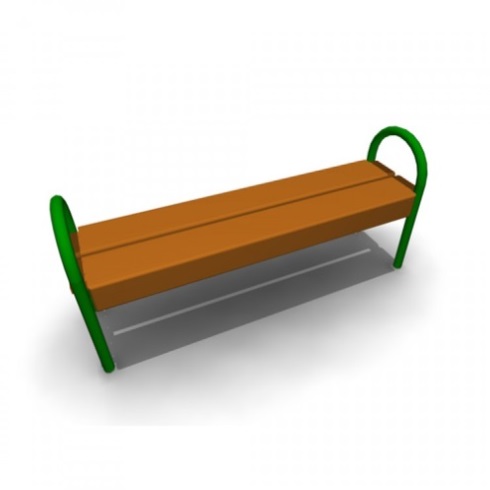 Скамья без спинки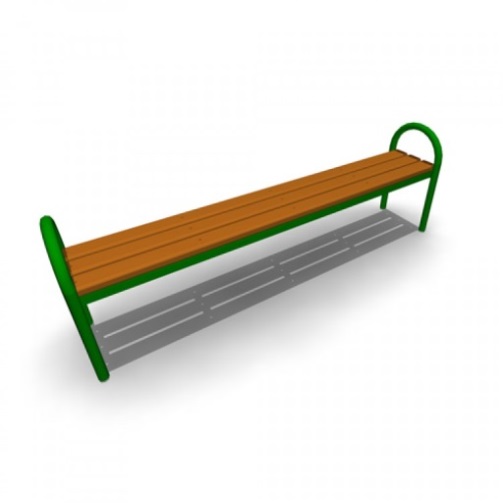 Скамья без спинки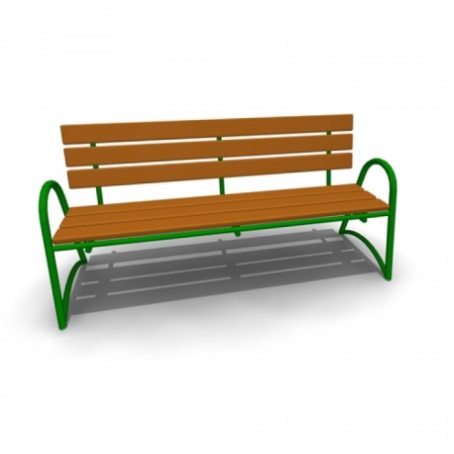 Скамья со спинкой Установка урнУстановка урн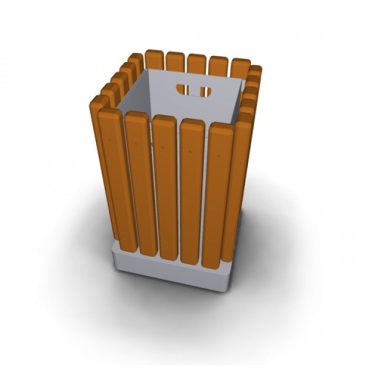 Урна металлическая «Деревянный декор»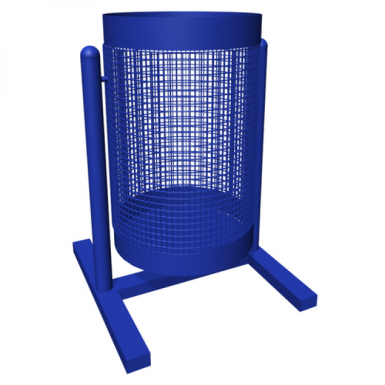 Урна для мусора Урна уличная № п/пНаименование видов работ1Оборудование детских и (или) спортивных площадок.2Оборудование автомобильных парковок.3Озеленение дворовых территорий.4Устройство ливнеприемников5Устройство контейнерных площадок (устройство площадок для сбора и временного хранения отходов с установкой контейнеров, бункеров-накопителей, устройством ограждения и твердого основания).6Ограждение газонов.7Ремонт тротуаров.8Устройство лестничных маршей, спусков и подходов к ним.9Устройство пандусов для обеспечения беспрепятственного перемещения по дворовым территориям многоквартирных домов маломобильных групп населения.Вид работЕдиница измеренияЕдиничная расценка, руб.Единичная расценка, руб.Ремонт внутриквартального, дворового проезда с асфальтобетонным покрытием:Ремонт внутриквартального, дворового проезда с асфальтобетонным покрытием:с бордюромбез бордюраа) с щебнем1 кв. м2411,001513,00б) без щебня1 кв. м.2171,001273,00Ремонт асфальтобетонного покрытия к подъезду:Ремонт асфальтобетонного покрытия к подъезду:Ремонт асфальтобетонного покрытия к подъезду:Ремонт асфальтобетонного покрытия к подъезду:а) с щебнем1 кв. м.-1371,00б) без щебня1 кв. м.-1423,00Установка скамейки:Установка скамейки:Установка скамейки:Установка скамейки:Работы1 шт.2800,002800,00Материал1 шт.5770,005770,00Установка урн:Установка урн:Установка урн:Установка урн:Работы1 шт.1005,001005,00Материал1 шт.2400,002400,00Устройство тротуарной плитки1 кв. м3780,003333,00Стоимость светильника:Стоимость светильника:Стоимость светильника:Стоимость светильника:а) с опорой1 шт.31109,0031109,00б) без опоры1 шт.8800,008800,00Устройство детской площадки:Устройство детской площадки:Устройство детской площадки:Устройство детской площадки:а) ударопоглощающее покрытие кв. м.2500,00-б) детская игровая площадка1 шт.500000,00500000,001.Наименование подпрограммы«Благоустройство дворовых территорий городского округа Вичуга в рамках поддержки местных инициатив»2.Срок реализации подпрограммы2020 - 2025 гг.3.Исполнитель подпрограммыАдминистрация городского округа Вичуга4.Задачи подпрограммыПовышение уровня благоустройства дворовых территорий городского округа Вичуга.5.Объемы ресурсного обеспечения*Общий объем бюджетных ассигнований на реализацию подпрограммы: 2020 год – 5 483 879,00 руб.; 2021 год – 3 411 823,16 руб.; 2022 год – 7 431 612,54 руб.;2023 год – 12 192 783,34 руб.;2024 год – 0 руб.;2025 год – 0 руб.- федеральный бюджет:2020 год – 0 руб.; 2021 год – 0 руб.; 2022 год – 0 руб.;2023 год – 0 руб.;2024 год – 0 руб.;2025 год – 0 руб.- областной бюджет:2020 год – 3 691 209,25руб.; 2021 год – 2 558 867,35   руб.; 2022 год – 5 700 662,37  руб.2023 год – 9 806 307,82 руб.;2024 год – 0 руб.;2025 год – 0 руб.- бюджет городского округа Вичуга:2020 год – 1 464 007,33 руб.; 2021 год – 682 364,64 руб.; 2022 год – 1 366 747,93 руб.2023 год – 1 776 836,26 руб.;2024 год – 0 руб.;2025 год – 0 руб.- внебюджетные средства:2020 год – 328 662,42 руб.; 2021 год – 170 591,17 руб.; 2022 год – 364 202,24 руб.2023 год – 609 639,26 руб.;2024 год – 0 руб.;2025 год – 0 руб.6. Ожидаемые результаты реализации подпрограммыУвеличение доли благоустроенных дворовых территорий от общего количества дворовых территорий№ п/пНаименование показателя (индикатора)Ед. изм.Значение целевых показателей (индикаторов)*Значение целевых показателей (индикаторов)*Значение целевых показателей (индикаторов)*Значение целевых показателей (индикаторов)*Значение целевых показателей (индикаторов)*Значение целевых показателей (индикаторов)*№ п/пНаименование показателя (индикатора)Ед. изм.2020202120222023202420251Количество благоустроенных дворовых территорий городского округа Вичуга в рамках поддержки местных инициатившт.65711--№ п/п№ п/п№ п/пНаименование мероприятия / источник ресурсного обеспеченияНаименование мероприятия / источник ресурсного обеспеченияИсполнительОбъем бюджетных ассигнований на выполнение мероприятия (руб.)*Объем бюджетных ассигнований на выполнение мероприятия (руб.)*Объем бюджетных ассигнований на выполнение мероприятия (руб.)*Объем бюджетных ассигнований на выполнение мероприятия (руб.)*№ п/п№ п/п№ п/пНаименование мероприятия / источник ресурсного обеспеченияНаименование мероприятия / источник ресурсного обеспеченияИсполнитель2022 2023 2024 2025Подпрограмма всего:Подпрограмма всего:Подпрограмма всего:Подпрограмма всего:Подпрограмма всего:Подпрограмма всего:7 431 612,5412 192 783,340,000,00- федеральный бюджет- федеральный бюджет- федеральный бюджет- федеральный бюджет- федеральный бюджет- федеральный бюджет0,000,000,000,00- областной бюджет- областной бюджет- областной бюджет- областной бюджет- областной бюджет- областной бюджет5 700 662,379 806 307,820,000,00- бюджет городского округа Вичуга- бюджет городского округа Вичуга- бюджет городского округа Вичуга- бюджет городского округа Вичуга- бюджет городского округа Вичуга- бюджет городского округа Вичуга1 366 747,931 776 836,260,000,00- внебюджетные средства- внебюджетные средства- внебюджетные средства- внебюджетные средства- внебюджетные средства- внебюджетные средства364 202,24609 639,260,000,001.1.1.Основное мероприятие «Благоустройство дворовых территорий городского округа Вичуга в рамках поддержки местных инициатив» Основное мероприятие «Благоустройство дворовых территорий городского округа Вичуга в рамках поддержки местных инициатив» Администрация городского округа Вичуга7 431 612,540,000,00- федеральный бюджет- федеральный бюджет- федеральный бюджет- федеральный бюджет- федеральный бюджет- федеральный бюджет0,000,000,000,00- областной бюджет- областной бюджет- областной бюджет- областной бюджет- областной бюджет- областной бюджет5 700 662,379 806 307,820,000,00- бюджет городского округа Вичуга- бюджет городского округа Вичуга- бюджет городского округа Вичуга- бюджет городского округа Вичуга- бюджет городского округа Вичуга- бюджет городского округа Вичуга5 700 662,371 776 836,260,000,00- внебюджетные средства- внебюджетные средства- внебюджетные средства- внебюджетные средства- внебюджетные средства- внебюджетные средства364 202,24609 639,260,000,001.11.11.1Реализация проектов развития территорий муниципальных образований Ивановкой области основанных на местных инициативах (инициативных проектов) Реализация проектов развития территорий муниципальных образований Ивановкой области основанных на местных инициативах (инициативных проектов) Администрация городского округа Вичуга147 568,980,000,000,00- местный бюджет- местный бюджет- местный бюджет- местный бюджет- местный бюджет- местный бюджет147 568,980,000,000,001.21.21.21.2Благоустройство дворовой территории многоквартирного дома, расположенного по адресу: Ивановская область, город Вичуга, улица Ленинградская, д. 33/12: установка детской площадкиБлагоустройство дворовой территории многоквартирного дома, расположенного по адресу: Ивановская область, город Вичуга, улица Ленинградская, д. 33/12: установка детской площадки1 047 241,050,000,000,00- федеральный бюджет- федеральный бюджет- федеральный бюджет- федеральный бюджет- федеральный бюджет- федеральный бюджет0,000,000,000,00- областной бюджет- областной бюджет- областной бюджет- областной бюджет- областной бюджет- областной бюджет795 903,180,000,000,00- бюджет городского округа Вичуга- бюджет городского округа Вичуга- бюджет городского округа Вичуга- бюджет городского округа Вичуга- бюджет городского округа Вичуга- бюджет городского округа Вичуга198 975,800,000,000,00- внебюджетные средства- внебюджетные средства- внебюджетные средства- внебюджетные средства- внебюджетные средства- внебюджетные средства52 362,070,000,000,001.31.31.31.3Благоустройство дворовой территории многоквартирного дома, расположенного по адресу: Ивановская область, город Вичуга, улица Ленинградская, д. 33/12: замена старых элементов детской площадки и установка новых-отдельные элементыБлагоустройство дворовой территории многоквартирного дома, расположенного по адресу: Ивановская область, город Вичуга, улица Ленинградская, д. 33/12: замена старых элементов детской площадки и установка новых-отдельные элементы0,001 199 841,600,000,00- федеральный бюджет- федеральный бюджет- федеральный бюджет- федеральный бюджет- федеральный бюджет- федеральный бюджет0,000,000,000,00- областной бюджет- областной бюджет- областной бюджет- областной бюджет- областной бюджет- областной бюджет0,00899 881,190,000,00- бюджет городского округа Вичуга- бюджет городского округа Вичуга- бюджет городского округа Вичуга- бюджет городского округа Вичуга- бюджет городского округа Вичуга- бюджет городского округа Вичуга0,00239 968,320,000,00- внебюджетные средства- внебюджетные средства- внебюджетные средства- внебюджетные средства- внебюджетные средства- внебюджетные средства0,0059 992,090,000,001.41.4«Благоустройство дворовой территории многоквартирного дома, расположенного по адресу: Ивановская область, город  Вичуга, улица Ульяновская, дом  18: установка детской площадки»«Благоустройство дворовой территории многоквартирного дома, расположенного по адресу: Ивановская область, город  Вичуга, улица Ульяновская, дом  18: установка детской площадки»«Благоустройство дворовой территории многоквартирного дома, расположенного по адресу: Ивановская область, город  Вичуга, улица Ульяновская, дом  18: установка детской площадки»«Благоустройство дворовой территории многоквартирного дома, расположенного по адресу: Ивановская область, город  Вичуга, улица Ульяновская, дом  18: установка детской площадки»948 144,450,000,000,00- федеральный бюджет- федеральный бюджет- федеральный бюджет- федеральный бюджет- федеральный бюджет- федеральный бюджет0,000,000,000,00- областной бюджет- областной бюджет- областной бюджет- областной бюджет- областной бюджет- областной бюджет720 589,770,000,000,00- бюджет городского округа Вичуга- бюджет городского округа Вичуга- бюджет городского округа Вичуга- бюджет городского округа Вичуга- бюджет городского округа Вичуга- бюджет городского округа Вичуга180 147,450,000,000,00- внебюджетные средства- внебюджетные средства- внебюджетные средства- внебюджетные средства- внебюджетные средства- внебюджетные средства47 407,230,000,000,001.51.5Благоустройство дворовой территории многоквартирного дома, расположенного по адресу: Ивановская обл., г. Вичуга,                        ул. Ленинградская, д. 52: установка детской площадки (ТОС «Вымпел»).Благоустройство дворовой территории многоквартирного дома, расположенного по адресу: Ивановская обл., г. Вичуга,                        ул. Ленинградская, д. 52: установка детской площадки (ТОС «Вымпел»).Благоустройство дворовой территории многоквартирного дома, расположенного по адресу: Ивановская обл., г. Вичуга,                        ул. Ленинградская, д. 52: установка детской площадки (ТОС «Вымпел»).Благоустройство дворовой территории многоквартирного дома, расположенного по адресу: Ивановская обл., г. Вичуга,                        ул. Ленинградская, д. 52: установка детской площадки (ТОС «Вымпел»).1 161 158,00,000,000,00- федеральный бюджет- федеральный бюджет- федеральный бюджет- федеральный бюджет- федеральный бюджет- федеральный бюджет0,000,000,000,00- областной бюджет- областной бюджет- областной бюджет- областной бюджет- областной бюджет- областной бюджет882 480,070,000,000,00- бюджет городского округа Вичуга- бюджет городского округа Вичуга- бюджет городского округа Вичуга- бюджет городского округа Вичуга- бюджет городского округа Вичуга- бюджет городского округа Вичуга220 620,030,000,000,00- внебюджетные средства- внебюджетные средства- внебюджетные средства- внебюджетные средства- внебюджетные средства- внебюджетные средства58 057,900,000,000,001.61.6Благоустройство территории в зоне индивидуальной  жилой застройки, расположенной  по адресу: Ивановская область,  город Вичуга, на пересечении пер.Слепнева и улицы НизоваяБлагоустройство территории в зоне индивидуальной  жилой застройки, расположенной  по адресу: Ивановская область,  город Вичуга, на пересечении пер.Слепнева и улицы НизоваяБлагоустройство территории в зоне индивидуальной  жилой застройки, расположенной  по адресу: Ивановская область,  город Вичуга, на пересечении пер.Слепнева и улицы НизоваяБлагоустройство территории в зоне индивидуальной  жилой застройки, расположенной  по адресу: Ивановская область,  город Вичуга, на пересечении пер.Слепнева и улицы Низовая1 102 052,760,000,000,00- федеральный бюджет- федеральный бюджет- федеральный бюджет- федеральный бюджет- федеральный бюджет- федеральный бюджет0,000,000,000,00- областной бюджет- областной бюджет- областной бюджет- областной бюджет- областной бюджет- областной бюджет870 621,680,000,000,00- бюджет городского округа Вичуга- бюджет городского округа Вичуга- бюджет городского округа Вичуга- бюджет городского округа Вичуга- бюджет городского округа Вичуга- бюджет городского округа Вичуга176 328,430,000,000,00- внебюджетные средства- внебюджетные средства- внебюджетные средства- внебюджетные средства- внебюджетные средства- внебюджетные средства55 102,650,000,000,001.71.7Благоустройство территории в зоне индивидуальной  жилой застройки, расположенной  по адресу: Ивановская область,  город Вичуга, на пересечении улиц Хренкова, Панфиловцев и Бакланова: установка спортивной площадкиБлагоустройство территории в зоне индивидуальной  жилой застройки, расположенной  по адресу: Ивановская область,  город Вичуга, на пересечении улиц Хренкова, Панфиловцев и Бакланова: установка спортивной площадкиБлагоустройство территории в зоне индивидуальной  жилой застройки, расположенной  по адресу: Ивановская область,  город Вичуга, на пересечении улиц Хренкова, Панфиловцев и Бакланова: установка спортивной площадкиБлагоустройство территории в зоне индивидуальной  жилой застройки, расположенной  по адресу: Ивановская область,  город Вичуга, на пересечении улиц Хренкова, Панфиловцев и Бакланова: установка спортивной площадки1 047 534,00,000,000,00- федеральный бюджет- федеральный бюджет- федеральный бюджет- федеральный бюджет- федеральный бюджет- федеральный бюджет0,000,000,000,00- областной бюджет- областной бюджет- областной бюджет- областной бюджет- областной бюджет- областной бюджет869 453,200,000,000,00- бюджет городского округа Вичуга- бюджет городского округа Вичуга- бюджет городского округа Вичуга- бюджет городского округа Вичуга- бюджет городского округа Вичуга- бюджет городского округа Вичуга125 704,100,000,000,00- внебюджетные средства- внебюджетные средства- внебюджетные средства- внебюджетные средства- внебюджетные средства- внебюджетные средства52 376,700,000,000,001.81.8Благоустройство территории в зоне индивидуальной  жилой застройки, расположенной  по адресу: Ивановская область,  город Вичуга, на пересечении улиц Хренкова, Панфиловцев и Бакланова:  установка детского игрового комплекса (ТОС «Березка»)Благоустройство территории в зоне индивидуальной  жилой застройки, расположенной  по адресу: Ивановская область,  город Вичуга, на пересечении улиц Хренкова, Панфиловцев и Бакланова:  установка детского игрового комплекса (ТОС «Березка»)Благоустройство территории в зоне индивидуальной  жилой застройки, расположенной  по адресу: Ивановская область,  город Вичуга, на пересечении улиц Хренкова, Панфиловцев и Бакланова:  установка детского игрового комплекса (ТОС «Березка»)Благоустройство территории в зоне индивидуальной  жилой застройки, расположенной  по адресу: Ивановская область,  город Вичуга, на пересечении улиц Хренкова, Панфиловцев и Бакланова:  установка детского игрового комплекса (ТОС «Березка»)0,001 052 618,780,000,00- федеральный бюджет- федеральный бюджет- федеральный бюджет- федеральный бюджет- федеральный бюджет- федеральный бюджет0,000,000,000,00- областной бюджет- областной бюджет- областной бюджет- областной бюджет- областной бюджет- областной бюджет0,00894 725,950,000,00- бюджет городского округа Вичуга- бюджет городского округа Вичуга- бюджет городского округа Вичуга- бюджет городского округа Вичуга- бюджет городского округа Вичуга- бюджет городского округа Вичуга0,00105 261,880,000,00- внебюджетные средства- внебюджетные средства- внебюджетные средства- внебюджетные средства- внебюджетные средства- внебюджетные средства0,0052 630,950,000,001.91.9Благоустройство в зоне индивидуальной  жилой застройки, расположенной  по адресу: Ивановская область,  город Вичуга, на территории улиц: 1-я Загородная, 2-я Загородная, Техническая, Урожайная, Наримановская, Пушкинская, Набережная, пер. Загородный: установка спортивно-игрового комплекса	Благоустройство в зоне индивидуальной  жилой застройки, расположенной  по адресу: Ивановская область,  город Вичуга, на территории улиц: 1-я Загородная, 2-я Загородная, Техническая, Урожайная, Наримановская, Пушкинская, Набережная, пер. Загородный: установка спортивно-игрового комплекса	Благоустройство в зоне индивидуальной  жилой застройки, расположенной  по адресу: Ивановская область,  город Вичуга, на территории улиц: 1-я Загородная, 2-я Загородная, Техническая, Урожайная, Наримановская, Пушкинская, Набережная, пер. Загородный: установка спортивно-игрового комплекса	Благоустройство в зоне индивидуальной  жилой застройки, расположенной  по адресу: Ивановская область,  город Вичуга, на территории улиц: 1-я Загородная, 2-я Загородная, Техническая, Урожайная, Наримановская, Пушкинская, Набережная, пер. Загородный: установка спортивно-игрового комплекса	1 143 622,070,000,000,00- федеральный бюджет- федеральный бюджет- федеральный бюджет- федеральный бюджет- федеральный бюджет- федеральный бюджет0,000,000,000,00- областной бюджет- областной бюджет- областной бюджет- областной бюджет- областной бюджет- областной бюджет869 152,760,000,000,00- бюджет городского округа Вичуга- бюджет городского округа Вичуга- бюджет городского округа Вичуга- бюджет городского округа Вичуга- бюджет городского округа Вичуга- бюджет городского округа Вичуга217 288,190,000,000,00- внебюджетные средства- внебюджетные средства- внебюджетные средства- внебюджетные средства- внебюджетные средства- внебюджетные средства57 181,120,000,000,001.10Благоустройство дворовой территории многоквартирного дома, расположенного по адресу: Ивановская обл., г. Вичуга,  ул. Володарского, д. 102 (ТОС «Шаговец»)Благоустройство дворовой территории многоквартирного дома, расположенного по адресу: Ивановская обл., г. Вичуга,  ул. Володарского, д. 102 (ТОС «Шаговец»)Благоустройство дворовой территории многоквартирного дома, расположенного по адресу: Ивановская обл., г. Вичуга,  ул. Володарского, д. 102 (ТОС «Шаговец»)Благоустройство дворовой территории многоквартирного дома, расположенного по адресу: Ивановская обл., г. Вичуга,  ул. Володарского, д. 102 (ТОС «Шаговец»)Благоустройство дворовой территории многоквартирного дома, расположенного по адресу: Ивановская обл., г. Вичуга,  ул. Володарского, д. 102 (ТОС «Шаговец»)834 291,230,000,000,00- федеральный бюджет- федеральный бюджет- федеральный бюджет- федеральный бюджет- федеральный бюджет- федеральный бюджет0,000,000,000,00- областной бюджет- областной бюджет- областной бюджет- областной бюджет- областной бюджет- областной бюджет692 461,710,000,000,00- бюджет городского округа Вичуга- бюджет городского округа Вичуга- бюджет городского округа Вичуга- бюджет городского округа Вичуга- бюджет городского округа Вичуга- бюджет городского округа Вичуга100 114,950,000,000,00- внебюджетные средства- внебюджетные средства- внебюджетные средства- внебюджетные средства- внебюджетные средства- внебюджетные средства41 714,670,000,000,001.111.11Благоустройство дворовой территории многоквартирного дома, расположенного по адресу: Ивановская область, город Вичуга, улица Володарского, дом 102: установка волейбольной площадки с ограждением (ТОС "Шаговец")Благоустройство дворовой территории многоквартирного дома, расположенного по адресу: Ивановская область, город Вичуга, улица Володарского, дом 102: установка волейбольной площадки с ограждением (ТОС "Шаговец")Благоустройство дворовой территории многоквартирного дома, расположенного по адресу: Ивановская область, город Вичуга, улица Володарского, дом 102: установка волейбольной площадки с ограждением (ТОС "Шаговец")Благоустройство дворовой территории многоквартирного дома, расположенного по адресу: Ивановская область, город Вичуга, улица Володарского, дом 102: установка волейбольной площадки с ограждением (ТОС "Шаговец")0,001 110 084,000,000,00- федеральный бюджет- федеральный бюджет- федеральный бюджет- федеральный бюджет- федеральный бюджет- федеральный бюджет0,000,000,000,00- областной бюджет- областной бюджет- областной бюджет- областной бюджет- областной бюджет- областной бюджет0,00899 168,040,000,00- бюджет городского округа Вичуга- бюджет городского округа Вичуга- бюджет городского округа Вичуга- бюджет городского округа Вичуга- бюджет городского округа Вичуга- бюджет городского округа Вичуга0,00155 411,760,000,00- внебюджетные средства- внебюджетные средства- внебюджетные средства- внебюджетные средства- внебюджетные средства- внебюджетные средства0,0055 504,200,000,001.121.12Благоустройство дворовой территории многоквартирных домов, расположенных по адресу:  Ивановская область, г. Вичуга, ул. Ленинградская,  дома №№27, 29 и ул. 1-я Тезинская, дом № 3: установка детской площадки (ТОС «Уютный уголок»Благоустройство дворовой территории многоквартирных домов, расположенных по адресу:  Ивановская область, г. Вичуга, ул. Ленинградская,  дома №№27, 29 и ул. 1-я Тезинская, дом № 3: установка детской площадки (ТОС «Уютный уголок»Благоустройство дворовой территории многоквартирных домов, расположенных по адресу:  Ивановская область, г. Вичуга, ул. Ленинградская,  дома №№27, 29 и ул. 1-я Тезинская, дом № 3: установка детской площадки (ТОС «Уютный уголок»Благоустройство дворовой территории многоквартирных домов, расположенных по адресу:  Ивановская область, г. Вичуга, ул. Ленинградская,  дома №№27, 29 и ул. 1-я Тезинская, дом № 3: установка детской площадки (ТОС «Уютный уголок»0,001 091 346,000,000,00- федеральный бюджет- федеральный бюджет- федеральный бюджет- федеральный бюджет- федеральный бюджет- федеральный бюджет0,000,000,000,00- областной бюджет- областной бюджет- областной бюджет- областной бюджет- областной бюджет- областной бюджет0,00894 903,720,000,00- бюджет городского округа Вичуга- бюджет городского округа Вичуга- бюджет городского округа Вичуга- бюджет городского округа Вичуга- бюджет городского округа Вичуга- бюджет городского округа Вичуга0,00141 874,980,000,00- внебюджетные средства- внебюджетные средства- внебюджетные средства- внебюджетные средства- внебюджетные средства- внебюджетные средства0,0054 567,300,000,001.131.13Благоустройство дворовой территории многоквартирных  домов, расположенных по адресу: Ивановская область, город  Вичуга, улица Филиппенковская, дома №№4,6 и улица 50 лет Октября, дом№31: установка детской площадкиБлагоустройство дворовой территории многоквартирных  домов, расположенных по адресу: Ивановская область, город  Вичуга, улица Филиппенковская, дома №№4,6 и улица 50 лет Октября, дом№31: установка детской площадкиБлагоустройство дворовой территории многоквартирных  домов, расположенных по адресу: Ивановская область, город  Вичуга, улица Филиппенковская, дома №№4,6 и улица 50 лет Октября, дом№31: установка детской площадкиБлагоустройство дворовой территории многоквартирных  домов, расположенных по адресу: Ивановская область, город  Вичуга, улица Филиппенковская, дома №№4,6 и улица 50 лет Октября, дом№31: установка детской площадки0,001 199 911,200,000,00- федеральный бюджет- федеральный бюджет- федеральный бюджет- федеральный бюджет- федеральный бюджет- федеральный бюджет0,000,000,000,00- областной бюджет- областной бюджет- областной бюджет- областной бюджет- областной бюджет- областной бюджет0,00899 933,390,000,00- бюджет городского округа Вичуга- бюджет городского округа Вичуга- бюджет городского округа Вичуга- бюджет городского округа Вичуга- бюджет городского округа Вичуга- бюджет городского округа Вичуга0,00239 982,240,000,00- внебюджетные средства- внебюджетные средства- внебюджетные средства- внебюджетные средства- внебюджетные средства- внебюджетные средства0,0059 995,570,000,001.141.14Благоустройство  дворовой территории многоквартирного дома, расположенного по адресу: Ивановская область, город Вичуга, улица Маевка, дом №12: установка спортивно-игрового комплекса (ТОС «Природа»)Благоустройство  дворовой территории многоквартирного дома, расположенного по адресу: Ивановская область, город Вичуга, улица Маевка, дом №12: установка спортивно-игрового комплекса (ТОС «Природа»)Благоустройство  дворовой территории многоквартирного дома, расположенного по адресу: Ивановская область, город Вичуга, улица Маевка, дом №12: установка спортивно-игрового комплекса (ТОС «Природа»)Благоустройство  дворовой территории многоквартирного дома, расположенного по адресу: Ивановская область, город Вичуга, улица Маевка, дом №12: установка спортивно-игрового комплекса (ТОС «Природа»)0,001 199 849,340,000,00- федеральный бюджет- федеральный бюджет- федеральный бюджет- федеральный бюджет- федеральный бюджет- федеральный бюджет0,000,000,000,00- областной бюджет- областной бюджет- областной бюджет- областной бюджет- областной бюджет- областной бюджет0,00899 886,990,000,00- бюджет городского округа Вичуга- бюджет городского округа Вичуга- бюджет городского округа Вичуга- бюджет городского округа Вичуга- бюджет городского округа Вичуга- бюджет городского округа Вичуга0,00239 969,870,000,00- внебюджетные средства- внебюджетные средства- внебюджетные средства- внебюджетные средства- внебюджетные средства- внебюджетные средства0,0059 992,480,000,001.151.15Благоустройство дворовой территории многоквартирного дома, расположенного по адресу: Ивановская область, г. Вичуга, ул. Ленинградская, д. №54: установка детской спортивно-игровой площадки (ТОС «Тезинский»)Благоустройство дворовой территории многоквартирного дома, расположенного по адресу: Ивановская область, г. Вичуга, ул. Ленинградская, д. №54: установка детской спортивно-игровой площадки (ТОС «Тезинский»)Благоустройство дворовой территории многоквартирного дома, расположенного по адресу: Ивановская область, г. Вичуга, ул. Ленинградская, д. №54: установка детской спортивно-игровой площадки (ТОС «Тезинский»)Благоустройство дворовой территории многоквартирного дома, расположенного по адресу: Ивановская область, г. Вичуга, ул. Ленинградская, д. №54: установка детской спортивно-игровой площадки (ТОС «Тезинский»)0,001 084 424,900,000,00- федеральный бюджет- федеральный бюджет- федеральный бюджет- федеральный бюджет- федеральный бюджет- федеральный бюджет0,000,000,000,00- областной бюджет- областной бюджет- областной бюджет- областной бюджет- областной бюджет- областной бюджет0,00889 228,410,000,00- бюджет городского округа Вичуга- бюджет городского округа Вичуга- бюджет городского округа Вичуга- бюджет городского округа Вичуга- бюджет городского округа Вичуга- бюджет городского округа Вичуга0,00140 975,240,000,00- внебюджетные средства- внебюджетные средства- внебюджетные средства- внебюджетные средства- внебюджетные средства- внебюджетные средства0,0054 221,250,000,001.161.16Благоустройство дворовой территории многоквартирных домов, расположенных по адресу: Ивановская область ,г.Вичуга, ул.50 лет Октября, дом № 12, дом №14: установка детской игровой площадки (ТОС «Вера»)Благоустройство дворовой территории многоквартирных домов, расположенных по адресу: Ивановская область ,г.Вичуга, ул.50 лет Октября, дом № 12, дом №14: установка детской игровой площадки (ТОС «Вера»)Благоустройство дворовой территории многоквартирных домов, расположенных по адресу: Ивановская область ,г.Вичуга, ул.50 лет Октября, дом № 12, дом №14: установка детской игровой площадки (ТОС «Вера»)Благоустройство дворовой территории многоквартирных домов, расположенных по адресу: Ивановская область ,г.Вичуга, ул.50 лет Октября, дом № 12, дом №14: установка детской игровой площадки (ТОС «Вера»)0,001 032 098,990,000,00- федеральный бюджет- федеральный бюджет- федеральный бюджет- федеральный бюджет- федеральный бюджет- федеральный бюджет0,000,000,000,00- областной бюджет- областной бюджет- областной бюджет- областной бюджет- областной бюджет- областной бюджет0,00877 284,140,000,00- бюджет городского округа Вичуга- бюджет городского округа Вичуга- бюджет городского округа Вичуга- бюджет городского округа Вичуга- бюджет городского округа Вичуга- бюджет городского округа Вичуга0,00103 209,900,000,00- внебюджетные средства- внебюджетные средства- внебюджетные средства- внебюджетные средства- внебюджетные средства- внебюджетные средства0,0051 604,950,000,001.171.17Благоустройство дворовой территории многоквартирного дома, расположенного по адресу: Ивановская область, г. Вичуга, ул. Советская, дом № 10: установка детской площадкиБлагоустройство дворовой территории многоквартирного дома, расположенного по адресу: Ивановская область, г. Вичуга, ул. Советская, дом № 10: установка детской площадкиБлагоустройство дворовой территории многоквартирного дома, расположенного по адресу: Ивановская область, г. Вичуга, ул. Советская, дом № 10: установка детской площадкиБлагоустройство дворовой территории многоквартирного дома, расположенного по адресу: Ивановская область, г. Вичуга, ул. Советская, дом № 10: установка детской площадки0,001 024 578,170,000,00- федеральный бюджет- федеральный бюджет- федеральный бюджет- федеральный бюджет- федеральный бюджет- федеральный бюджет0,000,000,000,00- областной бюджет- областной бюджет- областной бюджет- областной бюджет- областной бюджет- областной бюджет0,00870 891,430,000,00- бюджет городского округа Вичуга- бюджет городского округа Вичуга- бюджет городского округа Вичуга- бюджет городского округа Вичуга- бюджет городского округа Вичуга- бюджет городского округа Вичуга0,00102 457,820,000,00- внебюджетные средства- внебюджетные средства- внебюджетные средства- внебюджетные средства- внебюджетные средства- внебюджетные средства0,0051 228,920,000,001.181.18Благоустройство дворовой территории многоквартирного дома, расположенного по адресу:  Ивановская область, город  Вичуга, улица Богдана Хмельницкого, д. 66/8: асфальтирование (ТОС «Ногинец-4»)Благоустройство дворовой территории многоквартирного дома, расположенного по адресу:  Ивановская область, город  Вичуга, улица Богдана Хмельницкого, д. 66/8: асфальтирование (ТОС «Ногинец-4»)Благоустройство дворовой территории многоквартирного дома, расположенного по адресу:  Ивановская область, город  Вичуга, улица Богдана Хмельницкого, д. 66/8: асфальтирование (ТОС «Ногинец-4»)Благоустройство дворовой территории многоквартирного дома, расположенного по адресу:  Ивановская область, город  Вичуга, улица Богдана Хмельницкого, д. 66/8: асфальтирование (ТОС «Ногинец-4»)0,001 099 858,690,000,00- федеральный бюджет- федеральный бюджет- федеральный бюджет- федеральный бюджет- федеральный бюджет- федеральный бюджет0,000,000,000,00- областной бюджет- областной бюджет- областной бюджет- областной бюджет- областной бюджет- областной бюджет0,00890 885,530,000,00- бюджет городского округа Вичуга- бюджет городского округа Вичуга- бюджет городского округа Вичуга- бюджет городского округа Вичуга- бюджет городского округа Вичуга- бюджет городского округа Вичуга0,00153 980,210,000,00- внебюджетные средства- внебюджетные средства- внебюджетные средства- внебюджетные средства- внебюджетные средства- внебюджетные средства0,0054 992,950,000,001.191.19Благоустройство дворовой территории многоквартирного дома, расположенного по адресу: Ивановская область, город Вичуга, улица Володарского, д. 20А: асфальтирование и ограждениеБлагоустройство дворовой территории многоквартирного дома, расположенного по адресу: Ивановская область, город Вичуга, улица Володарского, д. 20А: асфальтирование и ограждениеБлагоустройство дворовой территории многоквартирного дома, расположенного по адресу: Ивановская область, город Вичуга, улица Володарского, д. 20А: асфальтирование и ограждениеБлагоустройство дворовой территории многоквартирного дома, расположенного по адресу: Ивановская область, город Вичуга, улица Володарского, д. 20А: асфальтирование и ограждение0,001 098 171,670,000,00- федеральный бюджет- федеральный бюджет- федеральный бюджет- федеральный бюджет- федеральный бюджет- федеральный бюджет0,000,000,000,00- областной бюджет- областной бюджет- областной бюджет- областной бюджет- областной бюджет- областной бюджет0,00889 519,030,000,00- бюджет городского округа Вичуга- бюджет городского округа Вичуга- бюджет городского округа Вичуга- бюджет городского округа Вичуга- бюджет городского округа Вичуга- бюджет городского округа Вичуга0,00153 744,040,000,00- внебюджетные средства- внебюджетные средства- внебюджетные средства- внебюджетные средства- внебюджетные средства- внебюджетные средства0,0054 908,600,000,00